ИЗМЕНЕ И ДОПУНЕКОНКУРСНЕ ДОКУМЕНТАЦИЈЕЗАOТВОРЕНИ ПОСТУПАКЈАВНE НАБАВКE – УСЛУГЕИНТЕРНЕТА НА 278 ЛОКАЦИЈА У РЕПУБЛИЦИ СРБИЈИЈАВНА НАБАВКА Бр. 17/2017404-02-64/5/2017-22  ЈУН 2017. годинеНа основу чл. 32. и 61. Закона о јавним набавкама („Сл. гласник РС” брoj 124/2012, 14/2015 и 68/2015, у даљем тексту: Закон), члaна 2. Правилника о обавезним елементима конкурсне документације у поступцима јавних набавки и начину доказивања испуњености услова („Сл. гласник РС” број 86/2015), Одлуке о покретању поступка јавне набавке (бр.17/2017) број 404-02-64/1/2017-22 од 28. марта 2017. године и Решења о образовању комисије за јавну набавку (бр.17/2017) број 404-02-64/2/2017-22 од 28. марта 2017. године, припремљена је:КОНКУРСНА ДОКУМЕНТАЦИЈАу отвореном поступку за јавну набавку – услуге интернета на 278 локација у Републици Србији ЈН бр. 17/2017Конкурсна документација садржи:I   ОПШТИ ПОДАЦИ О ЈАВНОЈ НАБАВЦИ 1. Подаци о наручиоцуНаручилац: Министарство за рад, запошљавање, борачка и социјална питањаАдреса: Немањина 22-26, БеоградИнтернет страница: www.minrsz.gov.rs2. Врста поступка јавне набавкеПредметна јавна набавка се спроводи у отвореном поступку, у складу са Законом и подзаконским актима којима се уређују јавне набавке.3. Предмет јавне набавкеПредмет јавне набавке бр. 17/2017 су услуге интернета на 278 локација у Републици Србији 4. Циљ поступкаПоступак јавне набавке се спроводи ради закључења уговора о јавној набавци.5. Контакт (лице или служба) Лице за контакт: _ Станиша Грковић,  Е - mail адреса: grkovic@minrzs.gov.rsII  ПОДАЦИ О ПРЕДМЕТУ ЈАВНЕ НАБАВКЕ1. Предмет јавне набавкеПредмет јавне набавке бр. 17/2017 су услуге интернета на 278 локација у Републици Србији, шифра из ОРН: 72400000 – услуге интернета.III  ТЕХНИЧКЕ КАРАКТЕРИСТИКЕ Набавка услуге интернета и повезивања свих удаљених локација Наручиоца  у јединствену L3 VNP мрежу за потребе Министарства за рад, запошљавање, борачка и социјална питања, Server housing и hosting,  oдржавање интерне доменске инфраструктуре и услуге одржавања серверске и Storage инфраструктуре.1. Услуге интернета и повезивања свих удаљених локација Наручиоца  у јединствену L3 VNP мрежу. Предмет јавне набавке обухвата услуге које су наведене у ТАБЕЛИ УСЛУГА, укључујући и све неопходне радње Понуђача за стварање услова за коришћење услуга. ТАБЕЛА УСЛУГА L3 VPNТАБЕЛА УСЛУГА ИНТЕРНЕТТАБЕЛА УСЛУГА БЕК-УП ЛИНКПод L3VPN подразумева се формирање виртуалне приватне мреже, у оквиру комуникационе (IP/MPLS) инфраструктуре пружаоца услуга, која функционише на 3. слоју ОСИ референтног модела. Потребно је да услуга L3VPN омогући повезивање локација Наручиоца тако да рутирање и адресни простор буду независни од осталих мрежа. Такође, комуникациони саобраћај у L3VPN-у Наручиоца треба да буде одвојен од осталог комуникационог саобраћаја Понуђача као и од глобалног Интернета. Адресни опсег који Понуђач треба да обезбеди Наручиоцу за функционисање L3VPN је континуалан опсег приватних ИП адреса класа Ц (C). Одређивање опсега ИП адреса спровешће се у договору са Наручиоцем.Место пружања услуга ближе је одређено ТАБЕЛОМ ЛОКАЦИЈА.ТАБЕЛА ЛОКАЦИЈАЛокације за које је потребно обезбедити додатни бек-уп линкУлаз у комуникациони систем Понуђача услуга предвиђен за Наручиоца  остварује се преко комуникационих уређаја (рутера) Понуђача.За повезивање локација у L3VPN мрежу није дозвољено коришћење Интернета, нити тунела преко Интернета, већ искључиво IP/MPLS (VPN) мрежа Понуђача која је одвојена од глобалног Интернета.Приступ Интернету треба да буде реализован кроз IP/MPLS (VPN) мрежу наручиоца, и понуђач је дужан да сав интернет саобраћај групише на рутеру у његовом дата центру који ће се користити искључиво за интернет сервис наручиоца и који ће бити одвојен од остатка мреже понуђача. Због контроле саобраћаја не сме бити дозвољена интернет конекција са локација појединачно. Локације Инспекција рада се на интернет повезују преко централног рутера Наручиоца који се налази на локацији Македонска 4.Понуђач је дужан да обезбеди пар оптичких влакана (dark fiber) од локације наручиоца у Македонској 4 до дата центра где се налази опрема наручиоцаПонуђач је дужан да обезбеди константну заштиту мреже Наручиоца за тип конекције 6 од DDoS напада уређајем/системом за детекцију, спречавање и извештавање о нападима. Неопходно је за ову сврху понудити специјализован систем који нуди функције одбране од DDoS напада и чија је основна намена детекција и одбрана од DDoS напада. Понуђач је дужан да уз понуду достави техничку спецификацију уређаја уређаја/система који ће се користити за детекцију и заштиту од DDoS напада.Додатни бек-ап линк реализовати, на локацијама где је то технички изводљиво, да иде различитом трасом од примарног линка - без додатне наплате за наведене локације.Понуђач је дужан да током трајања уговора обезбедити администрацију и одржавање својих рутераПратећa oпрема и софтвер који могу бити потребни Понуђачу у успостављању и одржавању комуникационе мреже су интерна ствар Понуђача.Тражени пропусни опсег мора бити доступан са 5% толеранције за одступања од декларисане расположивости, осим у случају прекида на правцу.Због специфичности рада и важности функционисања Наручиоца за Републику Србију, Понуђач мора да обезбеди непрекидност у раду и омогући коришћење услуга које су предмет јавне набавке на свим локацијама које су наведене у ТАБЕЛИ ЛОКАЦИЈАНаручилац задржава право да у случају потребе захтева пресељење линка без додатних трошкова у оквиру истог места.Понуђач мора да пружи сву стручну и техничку подршку приликом инсталирања, конфигурисања и пуштања у рад целокупног система.Цена услуге која је предмет јавне набавке не сме да зависи од оствареног саобраћајаЦена се исказује на месечном нивоу и представља јединствену цену свих услуга.Oбaвeштeњa o нajaвљeним рaдoвимa сe дoстaвљajу Нaручиoцу e-мaил-oм. E-мaил aдрeсу нa кojу ћe примaти oбaвeштeњa o oвим рaдoвимa, Нaручилaц дoстaвљa при пoтписивaњу Угoвoрa.  Потребно је да Понуђач испуни следеће захтеве у погледу отклањања сметњи:Да постоји служба за пријем проблема пословних корисника која је на располагању 24 часа/ 7 дана у недељи / 365 дана годишњеПреко службе Понуђача за пријем проблема, врши се пријављивања кварова, проблема у раду телекомуникационе услуге L3VPN и интернета.Пријављивање се врши путем телефона, Е-маил порука и/или корисничког Wеб интерфејса. Служба за пријем проблема мора да пружи могућност увида у статус извршавања свих отворених захтева везаних за техничку подршку и сервисирање, као и да има могућност прегледа архиве затворених случајева.Време одзива након пријаве проблема је максимално 1 сат.Време решавања проблема на водовима свих типова је 24 часаЗахтевани Интернет протоци су без ограничења количине саобраћаја. Понуђач је дужан да обезбеди стални ниво протока података у целом периоду трајања испоруке услуге, без дељења ресурса са другим корисницима. 2. Услуге Server housingа и hostinga за потребе МинистарстваПонуђач треба да обезбеди услугу сервер хоусинга у свом Дата центру, са капацитетом од 6 rack места, и у случају потребе да обезбеди услугу хостинга виртуелне инфраструктуре.Дата центар треба да задовољи следеће услове:СЕРТИФИКАТИ- Сертификат о испуњењу захтева стандарда ISO 9001:2008- Сертификат о испуњењу захтева стандарда ISO 20000-1:2011- Сертификат о испуњењу захтева стандарда ISO 27001:2013ЕЛЕКТРИЧНА ЕНЕРГИЈА:Постоји адекватна снага за снабдевање електричном енергијом и заштита од варијација напона:-  Главно напајање: 3x400/230V AC, 50Hz (суви трансформатори 10/0,4 kV) 2х1600 KVA + једно резервно напајање од 1600 KVA  - UPS: 4x300/230V AC, 50Hz, (2x300/230V u paralelnoj vezi) са најмање 30 минута аутономије под пуним оптерећењем.- Кабинети са 2 PDU мониторисане јединице са енергетским прикључцима за кабинете: 32А монофазно са директним уземљењем и пренапонска заштита.- Омогућено паралелно одржавање напајања електричног система.- 2n+1 редуданса на нивоу електроенергетских привода, трафоа и генератораАГРЕГАТИ:- Дизел генератори за континуирано напајање са 48 сати аутономије: 2х1600 KVA +  резервни 1600 KVA.КЛИМАТИЗАЦИЈА:- Постојање електроенергетске инсталације за систем климатизације, где је температурни опсег 23 ° Ц - 25 ° Ц, опсег влажности ваздуха од 40-50%,- Редундантни систем хлађења,- Контрола температуре и влажности ваздуха преко централног система за управљање.ЗАШТИТА ОД ПОЖАРА:- Стабилни систем за аутоматско гашење пожара (NOVEC) или одговарајући eco friendly систем, који нема утицај на опрему и људе и у случају мањег обима дима ручни апарати за гашење од пожара (FE 36), а у случају дима већег обима или пожара активирање система за аутоматско или ручно гашење;- Рано упозорење (VESDA) – ласерска детекција дима, са детекцијом дима у свакој целини (боксу) или одговарајући,- Ватроотпорни зидови 120 минута,- Простор сале Дата центра је организован као посебан противпожарни сектор у објекту понуђача.КОНТРОЛА:- Постојање електронске браве, систем са картицама. - Могућ приступ само овлашћеним лицима уз евиденцију приступа.- Физичко обезбеђење објекта 7x24.- Безбедносне зоне са алармима.ВИДЕО НАДЗОР:- Дата центар се континуирано прати (улаз у зграду, сервер сала Дата центра, преглед свих рек ормана). Снимци се архивирају 30 дана.  3. Одржавање интерне доменске инфраструктуре	Опис интерне доменске инфраструктуре која је предмет услуга редовног месечног одржавања према локацијама и врсти сервиса:4. Услуге одржавања Серверске и Storage инфраструктуре  Одржавање подразумева:Одржавање серверске опреме (37 сервера и два Storage система) по принципу 7/24:Дневно праћење рада сервераДневно праћење логова Евидентирање и предузимање мера за отклањање хардверских кварова на серверима. У случају да се квар евидентира, потребно је да се исти пријави Одељењу за информатику министарства, које предузима даље мере у циљу замене хардвера на већ прописан начин.	Опис серверске инфраструктуре на локацији Земун, Мала пруга бб је :У прилогу понуде понуђач доставља Изјаву којом потврђује да је услугу интернета  реализовао преко оптичког или бакарног приступа и прилаже табелу за сваку локацију са начином приступа.IV   УСЛОВИ ЗА УЧЕШЋЕ У ПОСТУПКУ ЈАВНЕ НАБАВКЕ ИЗ ЧЛ. 75. И 76. ЗАКОНА И УПУТСТВО КАКО СЕ ДОКАЗУЈЕ ИСПУЊЕНОСТ ТИХ УСЛОВАУСЛОВИ ЗА УЧЕШЋЕ У ПОСТУПКУ ЈАВНЕ НАБАВКЕ ИЗ ЧЛ. 75. И 76. ЗАКОНАПраво на учешће у поступку предметне јавне набавке има понуђач који испуњава обавезне услове за учешће у поступку јавне набавке дефинисане чл. 75. Закона, и то: Да је регистрован код надлежног органа, односно уписан у одговарајући регистар (чл. 75. ст. 1. тач. 1) Закона);Да он и његов законски заступник није осуђиван за неко од кривичних дела као члан организоване криминалне групе, да није осуђиван за кривична дела против привреде, кривична дела против животне средине, кривично дело примања или давања мита, кривично дело преваре (чл. 75. ст. 1. тач. 2) Закона);Да је измирио доспеле порезе, доприносе и друге јавне дажбине у складу са прописима Републике Србије или стране државе када има седиште на њеној територији (чл. 75. ст. 1. тач. 4) Закона);Да Понуђач има важећу дозволу надлежног органа за обављање делатности која је предмет јавне набавке.Потребно је да понуђач поседује дозволу надлежног органа за обављање делатности вршења услуга који су предмет ове јавне набавке из чл. 75. ст. 1. тач. 5. Закона.  Потврда Регулаторне агенције за електронске комуникације да је понуђач уписан у Евиденцију оператора јавних комуникационих мрежа и услуга за услуге које су предмет јавне набавке (у виду неоверене копије)Понуђач је дужан да при састављању понуде изричито наведе да је поштовао обавезе које произлазе из важећих прописа о заштити на раду, запошљавању и условима рада, заштити животне средине, као и да  му није изречена мера забране обављања делатности, која је на снази у време објављивања позива за подношење понуде 75. ст. 2. Закона. Понуђач који учествује у поступку предметне јавне набавке, мора испунити додатне услове за учешће у поступку јавне набавке,  дефинисане чл. 76. Закона, и то: 1.1.1.Пословни капацитет - Да понуђач располаже неопходним пословним капацитетом и то да је за минимум два референтна клијента пружао L3 VPN услуге на најмање 150 локација истовремено,  у претходне две године.1.1.2. Технички капацитет-  Да понуђач располаже неопходним пословним капацитетом и то да поседује Сертификате – ИСО 9001:2008, ИСО 20000-1:2011и ИСО 27001:2013Наведени сертификати морају да покривају локације на којима се налази core опрема понуђача преко које се пушта услуга Интернета као и локацију на којој се налази опрема наручиоца. (сервер хоусинг локација) 1.1.3.Кадровски капацитет - Да понуђач располаже неопходним кадровским капацитетом и то да понуђач мора да има најмање 50 запослених лица за пружање услуга техничке подршке на неодређено или одређено време или радно ангажоване уговором о делу односно уговором о привременим и повременим пословима или на други начин ангажоване раднике по било ком основу који је регулисан Законом.Уколико понуђач подноси понуду са подизвођачем, у складу са чланом 80. Закона, подизвођач мора да испуњава обавезне услове из члана 75. став 1. тач. 1) до 4) Закона.  Уколико понуду подноси група понуђача, сваки понуђач из групе понуђача, мора да испуни обавезне услове из члана 75. став 1. тач. 1) до 4) Закона, а додатне услове испуњавају заједно. УПУТСТВО КАКО СЕ ДОКАЗУЈЕ ИСПУЊЕНОСТ УСЛОВАИспуњеност обавезних услова за учешће у поступку предметне јавне набавке, понуђач доказује достављањем следећих доказа:Услов из чл. 75. ст. 1. тач. 1) Закона - Доказ: Извод из регистра Агенције за привредне регистре, односно извод из регистра надлежног Привредног суда:Услов из чл. 75. ст. 1. тач. 2) Закона - Доказ: Правна лица: 1) Извод из казнене евиденције, односно уверењe основног суда на чијем подручју се налази седиште домаћег правног лица, односно седиште представништва или огранка страног правног лица, којим се потврђује да правно лице није осуђивано за кривична дела против привреде, кривична дела против животне средине, кривично дело примања или давања мита, кривично дело преваре; 2) Извод из казнене евиденције Посебног одељења за организовани криминал Вишег суда у Београду, којим се потврђује да правно лице није осуђивано за неко од кривичних дела организованог криминала; 3) Извод из казнене евиденције, односно уверење надлежне полицијске управе МУП-а, којим се потврђује да законски заступник понуђача није осуђиван за кривична дела против привреде, кривична дела против животне средине, кривично дело примања или давања мита, кривично дело преваре и неко од кривичних дела организованог криминала (захтев се може поднети према месту рођења или према месту пребивалишта законског заступника). Уколико понуђач има више законских заступника дужан је да достави доказ за сваког од њих.  Предузетници и физичка лица: Извод из казнене евиденције, односно уверење надлежне полицијске управе МУП-а, којим се потврђује да није осуђиван за неко од кривичних дела као члан организоване криминалне групе, да није осуђиван за кривична дела против привреде, кривична дела против животне средине, кривично дело примања или давања мита, кривично дело преваре (захтев се може поднети према месту рођења или према месту пребивалишта).Доказ не може бити старији од два месеца пре отварања понуда; Доказ мора бити издат након објављивања позива за подношење понуда; Услов из чл. 75. ст. 1. тач. 4) Закона - Доказ: Уверење Пореске управе Министарства финансија  да је измирио доспеле порезе и доприносе и уверење надлежне управе локалне самоуправе да је измирио обавезе по основу изворних локалних јавних прихода или потврду Агенције за приватизацију да се понуђач налази у поступку приватизације. Доказ не може бити старији од два месеца пре отварања понуда;Услов из чл. 75. Ст. 1. тач. 5. Закона – Доказ: Потврда Регулаторне агенције за електронске комуникације да је понуђач уписан у Евиденцију оператора јавних комуникационих мрежа и услуга за услуге које су предмет јавне набавке (у виду неоверене копије)Услов из члана чл. 75. ст. 2.  - Доказ: Потписан о оверен Oбразац изјаве (Образац изјаве, дат је у поглављу XI). Изјава мора да буде потписана од стране овлашћеног лица понуђача и оверена печатом.Уколико понуду подноси група понуђача, Изјава мора бити потписана од стране овлашћеног лица сваког понуђача из групе понуђача и оверена печатом. Испуњеност додатних услова за учешће у поступку предметне јавне набавке, Понуђач доказује достављањем следећих доказа:1.1.1.Пословни капацитет - Да понуђач располаже неопходним пословним капацитетом и то да је за минимум два референтна клијента пружао L3 VPN услуге на најмање 150 локација истовремено,  у претходне две године.Доказ:Потврде клијената (референтних наручилаца), садрже податке о клијенту (референтном наручиоцу), врсти пружених услуга и броју локација на којима је услуга пружана, бројеве и датуме уговора или фактура на основу којих су услуге пружане.1.1.2. Технички капацитет- Да понуђач располаже неопходним пословним капацитетом и то да поседује Сертификате – ИСО 9001:2008, ИСО 20000-1:2011и ИСО 27001:2013Доказ: Као доказ, понуђач доставља фотокопијe вaжећих сертификата из система менаџмента сигурности информација, издатих од домаћих или иностраних сертификационих тела, који важе за област имплементације, одржавања и пружања IT услуга. Достављени сертификати мора да буде важећи у моменту јавног отварања понуда, у противном понуђач мора доставити потврду надлежног сертификационог тела да је поступак сертификације или ресертификације у току. Наведени сертификати морају да покривају локацију/е на којима се налази core опрема понуђача преко које се пушта услуга интернета као и локацију на којој се налази опрема наручиоца (сервер хоусинг локација).1.1.3.Кадровски капацитет - Понуђач мора да има најмање 50 запослених лица за пружање услуга техничке подршке на неодређено или одређено време или радно ангажоване уговором о делу односно уговором о привременим и повременим пословима или на други начин ангажоване раднике по било ком основу који је регулисан Законом.Доказ:Копије доказа о радном статусу (Копије обрасца М-3а, М или другог одговарајућег обрасца, из којег се види да су запослена лица пријављена на пензијско осигурање у тренутку објављивања позива за подношење понуда, ), за сваког запосленог појединачно  и уколико су радно ангажована - уговор о радном ангажовању у складу са Законом о раду ("Сл.гласник РС", бр. 75/2014) из којег се види да је запослени радно ангажован у тренутку објаљвљивања позива за подношење понуда у предметном поступку, за сваког запосленог појединачно.. . Уколико понуду подноси група понуђача понуђач је дужан да за сваког члана групе достави наведене доказе да испуњава услове из члана 75. став 1. тач. 1) до 4), а доказ из члана 75. став 1. тач. 5) Закона, дужан је да достави понуђач из групе понуђача којем је поверено извршење дела набавке за који је неопходна испуњеност тог услова. Додатне услове група понуђача испуњава заједно.Уколико понуђач подноси понуду са подизвођачем, понуђач је дужан да за подизвођача достави доказе да испуњава услове из члана 75. став 1. тач. 1) до 4) Закона, а доказ из члана 75. став 1. тач. 5) Закона, за део набавке који ће понуђач извршити преко подизвођача.  Наведене доказе о испуњености услове понуђач може доставити у виду неоверених копија, а наручилац може пре доношења одлуке о додели уговора да тражи од понуђача, чија је понуда на основу извештаја за јавну набавку оцењена као најповољнија, да достави на увид оригинал или оверену копију свих или појединих доказа.Ако понуђач у остављеном, примереном року који не може бити краћи од пет дана, не достави на увид оригинал или оверену копију тражених доказа, наручилац ће његову понуду одбити као неприхватљиву.Понуђачи који су регистровани у Регистру понуђача који води Агенција за привредне регистре не морају да доставе доказ из чл. 75 ст.1 тач.1) до 4) Извод из регистра Агенције за привредне регистре, који је јавно доступан на интернет страници Агенције за привредне регистре. Понуђачи који су регистровани у Регистру понуђача који води Агенција за привредне регистре не морају да доставе доказе о испуњености обавезних услова из тачке 1) до 4), већ достављју потврду Агенције за привредне регистре да је понуђач регистрован у Регистру понуђача или изјаву којом потврђују да су извршили регистрацију у наведеном регистру. Наручилац неће одбити понуду као неприхватљиву, уколико не садржи доказ одређен конкурсном документацијом, ако понуђач наведе у понуди интернет страницу на којој су подаци који су тражени у оквиру услова јавно доступни.Уколико је доказ о испуњености услова електронски документ, понуђач доставља копију електронског документа у писаном облику, у складу са законом којим се уређује електронски документ, осим уколико подноси електронску понуду када се доказ доставља у изворном електронском облику.Понуђач је дужан да без одлагања писмено обавести наручиоца о било којој промени у вези са испуњеношћу услова из поступка јавне набавке, која наступи до доношења одлуке, односно закључења уговора, односно током важења уговора о јавној набавци и да је документује на прописани начин.Уколико понуду подноси група понуђача понуђач је дужан да за  сваког члана групе достави наведене доказе да испуњава услове из члана 75. став 1. тач. 1) до 4). Додатне услове група понуђача испуњава заједно.Уколико понуђач подноси понуду са подизвођачем, понуђач је дужан да за подизвођача достави доказе да испуњава услове из члана 75. став 1. тач. 1) до 4) Закона.  Наведене доказе о испуњености услова понуђач може доставити у виду неоверених копија, а наручилац може пре доношења одлуке о додели уговора да тражи од понуђача, чија је понуда на основу извештаја за јавну набавку оцењена као најповољнија, да достави на увид оригинал или оверену копију свих или појединих доказа.Ако понуђач у остављеном, примереном року који не може бити краћи од пет дана, не достави на увид оригинал или оверену копију тражених доказа, наручилац ће његову понуду одбити као неприхватљиву.Понуђачи који су регистровани у регистру који води Агенција за привредне регистре не морају да доставе доказ из чл.  75. ст. 1. тач. 1) Извод из регистра Агенције за привредне регистре, који је јавно доступан на интернет страници Агенције за привредне регистре.Наручилац неће одбити понуду као неприхватљиву, уколико не садржи доказ одређен конкурсном документацијом, ако понуђач наведе у понуди интернет страницу на којој су подаци који су тражени у оквиру услова јавно доступни.Понуђач који је уписан у регистар понуђача из члана 78. став 1. ЗЈН, који води АПР, сходно члану 78. став 5. није дужан да приликом подношења понуде, доказује испуњеност обавезних услова (члан 75. став 1. тач. 1) до 4)), тј. да доставља доказе о испуњености истих.Уколико је доказ о испуњености услова електронски документ, понуђач доставља копију електронског документа у писаном облику, у складу са законом којим се уређује електронски документ, осим уколико подноси електронску понуду када се доказ доставља у изворном електронском облику.Ако се у држави у којој понуђач има седиште не издају тражени докази, понуђач може, уместо доказа, приложити своју писану изјаву, дату под кривичном и материјалном одговорношћу оверену пред судским или управним органом, јавним бележником или другим надлежним органом те државе.Ако понуђач има седиште у другој држави, наручилац може да провери да ли су документи којима понуђач доказује испуњеност тражених услова издати од стране надлежних органа те државе.Понуђач је дужан да без одлагања писмено обавести наручиоца о било којој промени у вези са испуњеношћу услова из поступка јавне набавке, која наступи до доношења одлуке, односно закључења уговора, односно током важења уговора о јавној набавци и да је документује на прописани начин.V  УПУТСТВО ПОНУЂАЧИМА КАКО ДА САЧИНЕ ПОНУДУ1. ПОДАЦИ О ЈЕЗИКУ НА КОЈЕМ ПОНУДА МОРА ДА БУДЕ САСТАВЉЕНАПонуђач подноси понуду на српском језику.Понуда и остала документација која се односи на понуду мора бити састављена на српском језику. Уколико је неки од докумената на страном језику, понуђач поред тог документа, мора да достави и превод на српски језик, оверен од стране судског тумача, уколико у конкурсној документацији није другачије назначено. 2. НАЧИН НА КОЈИ ПОНУДА МОРА ДА БУДЕ САЧИЊЕНАПонуђач понуду подноси непосредно или путем поште у затвореној коверти или кутији, затворену на начин да се приликом отварања понуда може са сигурношћу утврдити да се први пут отвара. На полеђини коверте или на кутији навести назив и адресу понуђача. У случају да понуду подноси група понуђача, на коверти је потребно назначити да се ради о групи понуђача и навести називе и адресу свих учесника у заједничкој понуди.Понуду доставити на адресу: Министарство за рад, запошљавање, борачка и социјална питања, Немањина 22-26, 11000 Београд, са назнаком: ,,Понуда за јавну набавку услуга интернета на 278 локација у Републици Србији,, ЈН бр. 17/2017  - НЕ ОТВАРАТИ”.  Понуда се сматра благовременом уколико је примљена од стране наручиоца до 26. јуна 2017. године до 12,00 часова. Место, време и начин отварања понуде: Министарство за рад, запошљавање, борачка и социјална питања, Немањина 22-26, 11 000 Београд, Б-крило, други спрат, канцеларија 8, дана 26. јуна 2017.године у 12,30 часова, у присуству чланова комисије, понуђача и заинтересованих лица.Наручилац ће, по пријему одређене понуде, на коверти, односно кутији у којој се понуда налази, обележити време пријема и евидентирати број и датум понуде према редоследу приспећа. Уколико је понуда достављена непосредно наручулац ће понуђачу предати потврду пријема понуде. У потврди о пријему наручилац ће навести датум и сат пријема понуде. Понуда коју наручилац није примио у року одређеном за подношење понуда, односно која је примљена по истеку дана и сата до којег се могу понуде подносити, сматраће се неблаговременом.Понуда мора да садржи:Образац понуде Модел уговора Образац структуре ценe са упутством како да се попуни Образац изјаве о независној понуди Образац изјаве о поштовању обавеза из чл. 75. ст. 2. ЗаконаДоказе о испуњавању услова из члана 75. и 76. Закона3.  ПОНУДА СА ВАРИЈАНТАМАПодношење понуде са варијантама није дозвољено.4. НАЧИН ИЗМЕНЕ, ДОПУНЕ И ОПОЗИВА ПОНУДЕУ року за подношење понуде понуђач може да измени, допуни или опозове своју понуду на начин који је одређен за подношење понуде.Понуђач је дужан да јасно назначи који део понуде мења односно која документа накнадно доставља. Измену, допуну или опозив понуде треба доставити на адресу: Министарство за рад, запошљавање, борачка и социјална питања, Немањина 22-26, 11000 Београд,  са назнаком:„Измена понуде за јавну набавку услуге интернета на 278 локација у Републици Србији,, ЈН бр. 17/2017 - НЕ ОТВАРАТИ” или„Допуна понуде за јавну набавку услуге интернета на 278 локација у Републици Србији,, ЈН бр. 17/2017 - НЕ ОТВАРАТИ” или„Опозив понуде за јавну набавку услуге интернета на 278 локација у Републици Србији,, ЈН бр. 17/2017 - НЕ ОТВАРАТИ”  или„Измена и допуна понуде за јавну набавку услуге интернета на 278 локација у Републици Србији,, ЈН бр. 17/2017  - НЕ ОТВАРАТИ”.На полеђини коверте или на кутији навести назив и адресу понуђача. У случају да понуду подноси група понуђача, на коверти је потребно назначити да се ради о групи понуђача и навести називе и адресу свих учесника у заједничкој понуди.По истеку рока за подношење понуда понуђач не може да повуче нити да мења своју понуду.5. УЧЕСТВОВАЊЕ У ЗАЈЕДНИЧКОЈ ПОНУДИ ИЛИ КАО ПОДИЗВОЂАЧ Понуђач може да поднесе само једну понуду. Понуђач који је самостално поднео понуду не може истовремено да учествује у заједничкој понуди или као подизвођач, нити исто лице може учествовати у више заједничких понуда.У Обрасцу понуде (поглавље VI), понуђач наводи на који начин подноси понуду, односно да ли подноси понуду самостално, или као заједничку понуду, или подноси понуду са подизвођачем.6. ПОНУДА СА ПОДИЗВОЂАЧЕМУколико понуђач подноси понуду са подизвођачем дужан је да у Обрасцу понуде (поглавље VI) наведе да понуду подноси са подизвођачем, проценат укупне вредности набавке који ће поверити подизвођачу,  а који не може бити већи од 50%, као и део предмета набавке који ће извршити преко подизвођача. Понуђач у Обрасцу понуде наводи назив и седиште подизвођача, уколико ће делимично извршење набавке поверити подизвођачу. Уколико уговор о јавној набавци буде закључен између наручиоца и понуђача који подноси понуду са подизвођачем, тај подизвођач ће бити наведен и у уговору о јавној набавци. У случају да се доспела потраживања по закљученом уговору о јавној набавци преносе директно подизвођачу, са понуђачем (добављачем) ће бити закључен анекс уговора којим ће то бити регулисано.Понуђач је дужан да за подизвођаче достави доказе о испуњености услова који су наведени у поглављу IV конкурсне документације, у складу са Упутством како се доказује испуњеност услова.Понуђач у потпуности одговара наручиоцу за извршење обавеза из поступка јавне набавке, односно извршење уговорних обавеза, без обзира на број подизвођача. Понуђач је дужан да наручиоцу, на његов захтев, омогући приступ код подизвођача, ради утврђивања испуњености тражених услова.7. ЗАЈЕДНИЧКА ПОНУДАПонуду може поднети група понуђача.Уколико понуду подноси група понуђача, саставни део заједничке понуде мора бити споразум којим се понуђачи из групе међусобно и према наручиоцу обавезују на извршење јавне набавке, а који обавезно садржи податке из члана 81. ст. 4. тач. 1) до 6) Закона и то податке о: члану групе који ће бити носилац посла, односно који ће поднети понуду и који ће заступати групу понуђача пред наручиоцем, понуђачу који ће у име групе понуђача потписати уговор, понуђачу који ће у име групе понуђача дати средство обезбеђења, понуђачу који ће издати рачун, рачуну на који ће бити извршено плаћање, обавезама сваког од понуђача из групе понуђача за извршење уговора.Група понуђача је дужна да достави све доказе о испуњености услова који су наведени у поглављу IV конкурсне документације, у складу са Упутством како се доказује испуњеност услова.Понуђачи из групе понуђача одговарају неограничено солидарно према наручиоцу. Задруга може поднети понуду самостално, у своје име, а за рачун задругара или заједничку понуду у име задругара.Ако задруга подноси понуду у своје име за обавезе из поступка јавне набавке и уговора о јавној набавци одговара задруга и задругари у складу са законом.Ако задруга подноси заједничку понуду у име задругара за обавезе из поступка јавне набавке и уговора о јавној набавци неограничено солидарно одговарају задругари.8. НАЧИН И УСЛОВИ ПЛАЋАЊА, ГАРАНТНИ РОК, КАО И ДРУГЕ ОКОЛНОСТИ ОД КОЈИХ ЗАВИСИ ПРИХВАТЉИВОСТ  ПОНУДЕ8.1.	 Захтеви у погледу начина, рока и услова плаћања.Плаћање се врши уплатом на рачун добављача и то подношењем јединственог рачуна, на основу записника о извршеним услугама и то месечно, за трошкове услуге-пружање и одржавање телекомуникационе инфраструктуре са интернет услугом, одржавање интерне доменске и серверске инфраструктуре, пружање системске  подршке и услуге server housing-a за потребе информационог система Министарства. Посебно, прво плаћање се врши након извршене успешне успоставе система која се документује потписаним Записником о успостављању и примопредаји система.Добављач је дужан да на сваком рачуну јасно наведе на коју се услугу односи рачун.Наручилац задржава право да динамику уплате средстава усклађује са могућностима извршења буџета Републике Србије месечно у року од 15 дана од пријема правилно испостављених рачуна Добављача и записника у коме ће се констатовати да су услуге које су предмет јавне набавке извршене у складу са Уговором, техничком спецификацијом и достављеном понудом а који ће потписати овлашћено лице Наручиоца. 8.2. 	Захтеви у погледу  квалитета услуга Услугe треба да испуњавају техничке и функционалне карактеристике и да у погледу квалитета задовољавају важеће стандарде у складу са описом датим у делуТехничке спецификације. 8.3. 	Захтеви у погледу рока Понуђач је дужан да предметне услуге изврши према следећој динамици:Услуге интернета и  L3 VPN из тачке 1, за централну локацију Македонска 4 Београд, и локације министарства у Београду ,  наведене у  табели локација, у року од 20  дана од дана закључења уговораУслуге из тачке 1, за  локације инспекције рада у седиштима округа, које су наведене у табели локација  у року од 20 дана од дана закључења уговораУслуге из тачке 1, за  центре за социјални рад и установе социјалне заштите, које су наведене у табели локација  у року од 45  дана од   закључења уговора.Изврши пресељење серверске инфраструктуре са локацији Земун, Мала пруга бб на локацију Дата центрa понуђача  и исту стави у функцију у року 20 радних  дана од дана закључења уговора Захтеви у погледу примопредајеПримопредаја услуга успостављања комуникационе мреже Министарства врши се за сваку од наведених служби посебно, о чему се сачињава Записник о успостављању и примопредаји система, потписан од стране представника добављача и овлашћеног лица наведених служби.Након реализације предмета уговора који се односи на услуге успостављања комуникационе мреже Министарства, добављач је дужан да достави наручиоцу Коначни записник о успостављању услугe потписан од стране одговорног лица добављача и одговорног лица Наручиоца, а који у прилогу садржи све појединачне записнике о успостављању услугa што ће се сматрати потврдом о извршеној примопредаји о успостављању услугe.Услуге одржавања комуникационе мреже Министарства морају сваког месеца бити праћене Протоколом о услугама одржавања за дати месец.8.5. 	Захтев у погледу рока важења понудеРок важења понуде не може бити краћи од 60 дана од дана отварања понуда.У случају истека рока важења понуде, наручилац је дужан да у писаном облику затражи од понуђача продужење рока важења понуде.Понуђач који прихвати захтев за продужење рока важења понуде на може мењати понуду.9. ВАЛУТА И НАЧИН НА КОЈИ МОРА ДА БУДЕ НАВЕДЕНА И ИЗРАЖЕНА ЦЕНА У ПОНУДИЦена мора бити исказана у динарима, са и без пореза на додату вредност, са урачунатим свим трошковима које понуђач има у реализацији предметне јавне набавке, с тим да ће се за оцену понуде узимати у обзир цена без пореза на додату вредност.Цена је фиксна и не може се мењати. Ако је у понуди исказана неуобичајено ниска цена, наручилац ће поступити у складу са чланом 92. Закона.Ако понуђена цена укључује увозну царину и друге дажбине, понуђач је дужан да тај део одвојено искаже у динарима.10. ПОДАЦИ О ДРЖАВНОМ ОРГАНУ ИЛИ ОРГАНИЗАЦИЈИ, ОДНОСНО ОРГАНУ ИЛИ СЛУЖБИ ТЕРИТОРИЈАЛНЕ АУТОНОМИЈЕ  ИЛИ ЛОКАЛНЕ САМОУПРАВЕ ГДЕ СЕ МОГУ БЛАГОВРЕМЕНО ДОБИТИ ИСПРАВНИ ПОДАЦИ О ПОРЕСКИМ ОБАВЕЗАМА, ЗАШТИТИ ЖИВОТНЕ СРЕДИНЕ, ЗАШТИТИ ПРИ ЗАПОШЉАВАЊУ, УСЛОВИМА РАДА И СЛ., А КОЈИ СУ ВЕЗАНИ ЗА ИЗВРШЕЊЕ УГОВОРА О ЈАВНОЈ НАБАВЦИ Подаци о пореским обавезама се могу добити у Пореској управи, Министарства финансија, Саве Машковића бр.3-5, Београд, www.poreskauprava.gov.rs Подаци о заштити животне средине се могу добити у Агенцији за заштиту животне средине, Руже Јовановића бр.27a, Београд www.sepa.gov.rs и у Министарству пољопривреде и заштите животне средине, Немањина бр.22-26, Београд www.mpzzs.gov.rs Подаци о заштити при запошљавању и условима рада се могу добити у Министарству за рад, запошљавање, борачка и социјална питања, Немањина бр.22-26, Београд  www.minrzs.gov.rs.11. ПОДАЦИ О ВРСТИ, САДРЖИНИ, НАЧИНУ ПОДНОШЕЊА, ВИСИНИ И РОКОВИМА ОБЕЗБЕЂЕЊА ИСПУЊЕЊА ОБАВЕЗА ПОНУЂАЧАПонуђач је у обавези да уз понуду достави меницу у износу од 5% вредности понуде за озбиљност понуде.Изабрани понуђач је у обавези да најкасније на дан потписивања уговора достави бланко сопствену меницу којом понуђач обезбеђује испуњење својих обавеза из уговора.Меница треба да буде оверена печатом и потписана од стране лица овлашћеног за заступање у десном доњем углу на последњој линији. Уз меницу мора бити достављено уредно попуњено и оверено менично овлашћење – писмо (у прилогу – Образац XIV у конкурсној документацији), на име гаранције за добро извршење посла и са назначеним номиналним износом од 10% од укупне вредности понуде без ПДВ-а, да се може наплатити на први позив са клаузулом «без протеста». Уз меницу мора бити достављена и копија картона депонованих потписа, који је издат од стране пословне банке. Картон депонованих потписа који се прилаже мора да буде издат од пословне банке коју понуђач наводи у меничном овлашћењу – писму.Потпис овлашћеног лица на меници и меничном овлашћењу – писму мора бити идентичан са потписом или потписима са картона депонованих потписа. У случају промене лица овлашћених за заступање, менично овлашћење – писмо остаје на снази.Потребно је уз меницу доставити и потврду да је меница евидентирана у регистру меница и овлашћења које води НБС.Рок важења средстава финансијског обезбеђења мора бити најмање 30 (тридесет) дана дужи од истека рока свих уговорених обавеза понуђача.По извршењу свих уговорних обавеза понуђача средства финансијског обезбеђења ће бити враћена.12. ЗАШТИТА ПОВЕРЉИВОСТИ ПОДАТАКА КОЈЕ НАРУЧИЛАЦ СТАВЉА ПОНУЂАЧИМА НА РАСПОЛАГАЊЕ, УКЉУЧУЈУЋИ И ЊИХОВЕ ПОДИЗВОЂАЧЕ Наручилац ће чувати као поверљиве све податке о понуђачима садржане у понуди који су посебним прописом утврђени као поверљиви и које је као такве понуђач означио у понуди.Наручилац ће као поверљиве третирати податке у понуди који су садржани у документима који су означени као такви, односно који у горњем десном углу садрже ознаку ''ПОВЕРЉИВО'', као и испод поменуте ознаке потпис овлашћеног лица понуђача.Уколико се поверљивим сматра само одређени податак садржан у документу који је достављен уз понуду, поверљив податак мора да буде обележен црвеном бојом, поред њега мора да буде наведена ознака ''ПОВЕРЉИВО'', а испод поменуте ознаке потпис овлашћеног лица понуђача.Наручилац не одговара за поверљивост података који нису означени на поменути начин.Наручилац ће одбити давање информације која би значила повреду поверљивости података добијених у понуди.Неће се сматрати поверљивим цена и остали подаци из понуде који су од значаја за примену елемената критеријума и рангирање понуда.Наручилац ће чувати као пословну тајну имена заинтересованих лица, понуђача и податке о поднетим понудама до отварања понуда.13. ДОДАТНЕ ИНФОРМАЦИЈЕ ИЛИ ПОЈАШЊЕЊА У ВЕЗИ СА ПРИПРЕМАЊЕМ ПОНУДЕЗаинтересовано лице може, у писаном облику путем поште на адресу наручиоца, или путем електронске поште на e-mail: grkovic@minrzs.gov.rs тражити од наручиоца додатне информације или појашњења у вези са припремањем понуде, при чему може да да укаже и на евентуалне уочене недостатке и неправилности у конкурсној документацији, најкасније 5 дана пре истека рока за подношење понуде. Наручилац ће заинтересованом лицу у року од 3 (три) дана од дана пријема захтева за додатним информацијама или појашњењима конкурсне документације, одговор доставити у писаном облику и истовремено ће ту информацију објавити на Порталу јавних набавки и на својој интернет страници. Додатне информације или појашњења упућују се са напоменом „Захтев за додатним информацијама или појашњењима конкурсне документације, ЈН бр. 17/2017”.Ако наручилац измени или допуни конкурсну документацију 8 или мање дана пре истека рока за подношење понуда, дужан је да продужи рок за подношење понуда и објави обавештење о продужењу рока за подношење понуда. По истеку рока предвиђеног за подношење понуда наручилац не може да мења нити да допуњује конкурсну документацију. Тражење додатних информација или појашњења у вези са припремањем понуде телефоном није дозвољено. Комуникација у поступку јавне набавке врши се искључиво на начин одређен чланом 20. Закона.14. ДОДАТНА ОБЈАШЊЕЊА ОД ПОНУЂАЧА ПОСЛЕ ОТВАРАЊА ПОНУДА И КОНТРОЛА КОД ПОНУЂАЧА ОДНОСНО ЊЕГОВОГ ПОДИЗВОЂАЧА После отварања понуда наручилац може приликом стручне оцене понуда да у писаном облику захтева од понуђача додатна објашњења која ће му помоћи при прегледу, вредновању и упоређивању понуда, а може да врши контролу (увид) код понуђача, односно његовог подизвођача (члан 93. Закона). Уколико наручилац оцени да су потребна додатна објашњења или је потребно извршити контролу (увид) код понуђача, односно његовог подизвођача, наручилац ће понуђачу оставити примерени рок да поступи по позиву наручиоца, односно да омогући наручиоцу контролу (увид) код понуђача, као и код његовог подизвођача. Контролу (увид) код понуђача односно његовог подизвођача може вршити комисија наручиоца за предметну јавну набавку, уз претходну најаву понуђачу односно његовом подизвођачу и усаглашавање термина са њима, на начин да вршење контроле (увида) не ремети редован процес рада код понуђача односно његовог подизвођача.Наручилац може уз сагласност понуђача да изврши исправке рачунских грешака уочених приликом разматрања понуде по окончаном поступку отварања. У случају разлике између јединичне и укупне цене, меродавна је јединична цена.Ако се понуђач не сагласи са исправком рачунских грешака, наручилац ће његову понуду одбити као неприхватљиву. 15. НЕГАТИВНЕ РЕФЕРЕНЦЕПонуда понуђача за кога се докаже да је у претходне три године пре објављивања позива за подношење понуда у поступку јавне набавке поступао супротно забрани из чл. 23 и 25. Закона, учинио повреду конкуренције, доставио неистините податке у понуди или без оправданих разлога одбио да закључи уговор о јавној набавци, након што му је уговор додељен или је одбио да достави доказе и средства обезбеђења на шта се у понуди обавезао, као и уколико се докаже да није испуњавао своје обавезе по раније закљученим уговорима о јавним набавкама које су се односиле на исти предмет набавке за период од претходне три године пре објављивања позива за подношење понуда у предметној јавној набавци, биће одбијена на основу доказа из члана 82. став 3. Закона. 16. ВРСТА КРИТЕРИЈУМА ЗА ДОДЕЛУ УГОВОРАИзбор најповољније понуде ће се извршити применом критеријума „Економски најповољнија понуда“.Елементи критеријума за вредновање понуда су: 1.Понуђена цена- 70 пондера2.Функционалност -30 пондера1. Цена услуге интернетаМаксималан износ овог критеријума износи 70 пондера. Максималан износ добија понуђач који понуди најнижу цену. Остали понуђачи рангирају се по формулиНајповољнија цена х максималан број пондераПонуђена цена2.Функционалност интернетаМаксималан износ овог критеријума износи 30 пондераБодовање функционалностиУкупна вредност пондера добија се збиром свих појединачних пондера:БП=ЦУ+ФУ17. ЕЛЕМЕНТИ КРИТЕРИЈУМА НА ОСНОВУ КОЈИХ ЋЕ НАРУЧИЛАЦ ИЗВРШИТИ ДОДЕЛУ УГОВОРА У СИТУАЦИЈИ КАДА ПОСТОЈЕ ДВЕ ИЛИ ВИШЕ ПОНУДА СА ИСТОМ ПОНУЂЕНОМ ЦЕНОМ Уколико две или више понуда имају исту број пондера биће изабрана понуда оног понуђача који је понудио нижу цену. Уколико две или више понуда имају исту понуђену цену избор ће се извршити јавним жребањем у просторијама Наручиоца у присуству чланова Комисије  и представника понуђача и то тако што ће се редни бројеви понуда уписати на посебне листиће и убацити у кутију из које ће се извући један листић. 18. ПОШТОВАЊЕ ОБАВЕЗА КОЈЕ ПРОИЗИЛАЗЕ ИЗ ВАЖЕЋИХ ПРОПИСА Понуђач је дужан да у оквиру своје понуде достави изјаву дату под кривичном и материјалном одговорношћу да је поштовао све обавезе које произилазе из важећих прописа о заштити на раду, запошљавању и условима рада, заштити животне средине, као и да нема забрану обављања делатности која је на снази у време подношења понуде.  (Образац изјаве, дат је у поглављу XI конкурсне документације).19. КОРИШЋЕЊЕ ПАТЕНТА И ОДГОВОРНОСТ ЗА ПОВРЕДУ ЗАШТИЋЕНИХ ПРАВА ИНТЕЛЕКТУАЛНЕ СВОЈИНЕ ТРЕЋИХ ЛИЦАНакнаду за коришћење патената, као и одговорност за повреду заштићених права интелектуалне својине трећих лица сноси понуђач.20. НАЧИН И РОК ЗА ПОДНОШЕЊЕ ЗАХТЕВА ЗА ЗАШТИТУ ПРАВА ПОНУЂАЧА Захтев за заштиту права може да поднесе понуђач, односно заинтересовано лице, које има интерес за доделу уговора у конкретном поступку јавне набавке и који је претрпео или би могао да претрпи штету због поступања наручиоца противно одредбама Закона.  Примерак захтева за заштиту права подносилац истовремено доставља Републичкој комисији. Захтев за заштиту права се доставља непосредно, електронском поштом на e-mail: milica.mihailovic@minrzs.gov.rs, факсом на број 011/3616599 или препорученом пошиљком са повратницом. Захтев за заштиту права подноси се наручиоцу, а копија се истовремено доставља Републичкој комисији.Захтев за заштиту права може се поднети у току целог поступка јавне набавке, против сваке радње наручиоца, осим ако Законом није другачије одређено. О поднетом захтеву за заштиту права наручилац обавештава све учеснике у поступку јавне набавке, односно објављује обавештење о поднетом захтеву на Порталу јавних набавки, најкасније у року од 2 дана од дана пријема захтева.Захтев за заштиту права којим се оспорава врста поступка, садржина позива за подношење понуда или конкурсне документације сматраће се благовременим ако је примљен од стране наручиоца најкасније 7 (седам) дана пре истека рока за подношење понуда, без обзира на начин достављања и уколико је подносилац захтева у складу са чланом 63. став 2. указао наручиоцу на евентуалне недостатке и неправилности, а наручилац исте није отклонио.Захтев за заштиту права којим се оспоравају радње које наручилац предузме пре истека рока за подношење понуда, а након истека Законског рока од 7 (седам) сматраће се благовременим уколико је поднет најкасније до истека рока за подношење понуда. После доношења одлуке о додели уговора и одлуке о обустави поступка, рок за подношење захтева за заштиту права је десет дана од дана објављивања одлуке на Порталу јавних набавки. Захтевом за заштиту права не могу се оспоравати радње наручиоца предузете у поступку јавне набавке ако су подносиоцу захтева били или могли бити познати разлози за његово подношење пре истека рока за подношење захтева којим се оспорава врста поступка, садржина позива за подношење понуда или конкурсне документације, а подносилац захтева га није поднео пре истека тог рока.Ако је у истом поступку јавне набавке поново поднет захтев за заштиту права од стране истог подносиоца захтева, у том захтеву се не могу оспоравати радње наручиоца за које је подносилац захтева знао или могао знати приликом подношења претходног захтева.Наручилац објављује обавештење о поднетом захтеву за заштиту права на Порталу јавних набавки и на својој интернет страници најкасније у року од два дана од дана пријема захтева за заштиту права.Захтев за заштиту права се може поднети у току целог поступка јавне набавке, против сваке радње наручиоца, осим уколико Законом није другачије одређено. Уколико се захтевом за заштиту права оспорава врста поступка, садржина позива за подношење понуда или конкурсне документације, захтев ће се сматрати благовременим уколико је примљен од стране наручиоца најкасније 7 (седам) дана пре истека рока за подношење понуда, без обзира на начин достављања, и уколико је подносилац захтева у складу са чланом 63. став 2. Закона указао на евентуалне недостатке и неправилности, а наручилац исте није отклонио. У случају подношења захтева за заштиту права долази до застоја рока за подношење понуда. После доношења одлуке о додели уговора из чл. 108. Закона или одлуке о обустави поступка јавне набавке из чл. 109. Закона, рок за подношење захтева за заштиту права је 10 (десет) дана од дана објављивања на Порталу јавних набавки. Ако је у истом поступку јавне набавке поново поднет захтев за заштиту права од стране истог подносиоца захтева, у том захтеву се не могу оспоравати радње наручиоца за које је подносилац захтева знао или могао знати приликом подношења претходног захтева. Подносилац захтева је дужан да на рачун буџета Републике Србије уплати таксу у изнoсу од 120.000,00 динара уколико оспорава одређену радњу наручиоца пре отварања понуда на број жиро рачуна: 840-742221843-57, шифра плаћања: 153, позив на број 97 50-016, сврха уплате: Републичка административна такса са назнаком јавне набавке на коју се односи (број или друга ознака конкретне јавне набавке), корисник: буџет Републике Србије.  Уколико подносилац захтева оспорава одлуку о додели уговора такса износи 120.000,00 динара уколико понуђена цена понуђача којем је додељен уговор није већа од 120.000.000 динара, односно такса износи 0,1 % понуђене цене понуђача којем је додељен уговор ако је та вредност већа од 120.000.000 динара. Уколико подносилац захтева оспорава одлуку о обустави поступка јавне набавке или радњу наручиоца од момента отварања понуда до доношења одлуке о додели уговора или обустави поступка, такса износи 120.000,00 динара уколико процењена вредност јавне набавке (коју ће подносилац сазнати на отварању понуда или из записника о отварању понуда) није већа од 120.000.000 динара, односно такса износи 0,1 % процењене вредности јавне набавке ако је та вредност већа од 120.000.000 динара.Поступак заштите права понуђача регулисан је одредбама чл. 138. - 167. Закона.21. РОК ЗА ДОНОШЕЊЕ ОДЛУКЕ О ДОДЕЛИ УГОВОРА И ЗА ЗАКЉУЧЕЊЕ УГОВОРАУговор о јавној набавци ће бити закључен са понуђачем којем је додељен уговор у року од 8 дана од дана протека рока за подношење захтева за заштиту права из члана 149. Закона.У случају да је поднета само једна понуда наручилац може закључити уговор пре истека рока за подношење захтева за заштиту права, у складу са чланом 112. став 2. тачка 5) Закона. VI  ОБРАЗАЦ ПОНУДЕПонуда бр ________________ од __________________ за јавну набавку услуге интернета на 278 локација у Републици Србији ЈН број 17/2017. 1)ОПШТИ ПОДАЦИ О ПОНУЂАЧУ2) ПОНУДУ ПОДНОСИ: Напомена: заокружити начин подношења понуде и уписати податке о подизвођачу, уколико се понуда подноси са подизвођачем, односно податке о свим учесницима заједничке понуде, уколико понуду подноси група понуђача3) ПОДАЦИ О ПОДИЗВОЂАЧУ Напомена: Табелу „Подаци о подизвођачу“ попуњавају само они понуђачи који подносе  понуду са подизвођачем, а уколико има већи број подизвођача од места предвиђених у табели, потребно је да се наведени образац копира у довољном броју примерака, да се попуни и достави за сваког подизвођача.4) ПОДАЦИ О УЧЕСНИКУ  У ЗАЈЕДНИЧКОЈ ПОНУДИНапомена: Табелу „Подаци о учеснику у заједничкој понуди“ попуњавају само они понуђачи који подносе заједничку понуду, а уколико има већи број учесника у заједничкој понуди од места предвиђених у табели, потребно је да се наведени образац копира у довољном броју примерака, да се попуни и достави за сваког понуђача који је учесник у заједничкој понуди.5) ОПИС ПРЕДМЕТА НАБАВКЕ................................................................................ [навести предмет јавне набавке]Датум 					              Понуђач    М. П. _____________________________		________________________________Напомене: Образац понуде понуђач мора да попуни, овери печатом и потпише, чиме потврђује да су тачни подаци који су у обрасцу понуде наведени. Уколико понуђачи подносе заједничку понуду, група понуђача може да се определи да образац понуде потписују и печатом оверавају сви понуђачи из групе понуђача или група понуђача може да одреди једног понуђача из групе који ће попунити, потписати и печатом оверити образац понуде.VII  МОДЕЛ УГОВОРАУГОВОР О ЈАВНОЈ НАБАВЦИУСЛУГЕ ИНТЕРНЕТА на 278 локација у Републици СрбијиЗакључен између:МИНИСТАРСТВА ЗА РАД, ЗАПОШЉАВАЊЕ, БОРАЧКАИ СОЦИЈАЛНА ПИТАЊА,са седиштем у Београду, Немањина 22-26, ПИБ 105007470, Матични број 17693697, број рачуна 840-1620-21које  по овлашћењу министра за рад, запошљавање, борачка и социјална питања, бр. 119-01-177/2016-05 од 15.09.2016. године заступа Драган Поповић, државни секретар (у даљем тексту НАРУЧИЛАЦ)и................................................................................................са седиштем у ............................................, улица .........................................., ПИБ:.......................... Матични број: ........................................Број рачуна: ............................................ Назив банке:......................................,Телефон:............................Телефакс:кога заступа...................................................................(у даљем тексту: ДОБАВЉАЧ)Основ уговора:ЈН Број: 17/2017Број и датум одлуке о додели уговора:...............................................Понуда изабраног понуђача бр. ______ од...............................Члан 1.Уговорне стране констатују да је Наручилац у складу са Законом о јавним набавкама («Службени гласник РС», бр. 124/12,14/15 и 68/15), и Одлуком бр.404/02/64/1/2017-22 од 28.03.2017. године, покренуо и спровео отворени поступак за јавну набавку чији је предмет набавка услуге „Интернета на 278 локација у Републици Србији“ближе описане у Техничким карактеристикама јавне набавке из поглавља I Конкурсне документације, која са Понудом Понуђача број __________ од дана _____________ чини саставни део Уговора. Члан 2.        Цене услуга из члана 1. овог уговора утврђене су у понуди Добављача. Цена услуге интернета на 278 локација у Републици Србији на месечном нивоу, износи ____________ динара без ПДВ-а, (словима: _____________________________), односно _____________ динара са ПДВ-ом.        Укупна цена услуге интернета на 278 локација у Републици Србији на годишњем нивоу, износи ____________ динара без ПДВ-а, (словима: _____________________________), односно _____________ динара са ПДВ-ом.         Уговорне стране су сагласне да су цене фиксне и не могу се мењати. У исказаним ценама садржани су сви припадајући трошкови. Члан 3.Плаћање услуге интернета, вршиће се месечно, у року од 15 дана од пријема правилно испостављених рачуна Добављача и записника у коме ће се констатовати да су услуге које су предмет јавне набавке извршене у складу са Уговором, техничком спецификацијом и достављеном понудом а који ће потписати овлашћено лице Наручиоца. Плаћање по овом уговору у 2017. години вршиће се до нивоа средстава обезбеђених планом за 2017. годину за ове намене. За обавезе које доспевају по овом уговору у 2018. години, Наручилац ће извршити плаћање Добављачу по обезбеђивању финансијских средстава усвајањем финансијског плана за 2018. годину. У случају да финансијска средства не буду обезбеђена за ове намене у 2018-тој години, Уговор престаје да важи због немогућности преузимања уговорених обавеза од стране Наручиоца. Добављач нема право да потражује накнаду штете у случају да се Уговор раскине на напред описани начин. Члан 4.       Добављач се обавезује да предметну услугу почне да пружа по следећој динамици:  Услуге интернета и  L3 VPN за централну локацију Македонска 4 Београд, и локације министарства у Београду ,  наведене у  табели локација техничке спецификације у конкурсној документацији, у року од 20  дана од дана закључења уговораУслуге за  локације инспекције рада у седиштима округа, које су наведене у табели локација техничке спецификације у конкурсној документацији у року од 20 дана од дана закључења уговораУслуге за  центре за социјални рад и установе социјалне заштите, које су наведене у табели локација техничке спецификације у конкурсној документацији у року од 45  дана од   закључења уговора.Изврши пресељење серверске инфраструктуре са локацији Земун, Мала пруга бб на локацију Дата центрa понуђача  и исту стави у функцију у року 20 радних  дана од дана закључења уговора .      Стартовање и провера квалитета услуге врши се на локацији Наручиоца, о чему се сачињава записник који потписују овлашћено лице Наручиоца и представник Добављача.       У случају да се записнички констатује да су утврђени недостаци у квалитету услуга, Добављач је дужан да исте отклони у року који не може бити дужи од 3 (три) дана од дана састављања записника о извршеним услугама.       У случају да се квар не отклони у року из претходног става, односно, квалитет услуге, не буде на захтеваном нивоу, Наручилац задржава право да раскине Уговор и наплати средство финансијског обезбеђења. Члан 5.       Добављач гарантује Наручиоцу континуирано и несметано пружање услуга, на свим локацијама Наручиоца из техничке спецификације наведене у Конкурсној документацији, у нивоу услуге који је дефинисан техничком спецификацијом.        Овлашћено лица Наручиоца дужно је да једном месечно у форми писменог извештаjа потврди да је услуга извршена у свему у складу са Уговором.         Добављач је дужан да инсталираном опремом обезбеди непрекидну испоруку Интернет сервиса Наручиоцу, захтеваном брзином, у периоду од 00-24h, 7 дана у недељи, 365 дана у години. Члан 6.        Сваки прекид везе или немогућност у остварењу саобраћаја (техничке и функционалне неисправности), који се испољи у току трајања уговора, биће записнички констатовани од стране овлашћених лица у Министарству за рад, запошљавање, борачка и социјална питања, а записник о недостацима са рекламацијом биће достављен Добављачу.        За отклањање техничких и функционалних неисправности у вези са пружањем предметних услуга, Добављач је дужан да се одазове Наручиоцу на први позив и то најдуже у року од 60 минута по позиву, у периоду 00-24 часа, 7 дана у недељи, 365 дана у години. Наручилац је обавезан да техничке и функционалне неисправности пријави Понуђачу телефоном и обавезно и-мејлом.       У пријави о неисправности Наручилац је у обавези кад год је то могуће, да наведе о којој врсти неисправности се ради, као и приближно да опише како се иста манифестује.       Добављач је дужан да обезбеди техничку подршку у периоду од 00-24 часа, 7 дана у недељи, 365 дана у години, са временом одзива не дужим од 60 (шездесет) минута, временом изласка на локацију не дужим од 4 (четири) сата и временом отклањања квара не дужим од 8 (осам) сати.       За отклањање неисправности из претходног става, Наручилац неће сносити трошкове.       Уколико Добављач у року из претходног става не отклони недостатак о томе ће се сачинити записник који ће потписати овлашћено лице Наручиоца и представник Добављача а у коме ће се навести разлози неотклањања квара и период у коме ће квар бити отклоњен. За сваки дан закашњења биће му сразмерно умањен износ месечне претплате.       Уколико у току једног месеца дође до неизвршења уговорних обавеза које су описане у овом члану у обиму од више од пет записнички констатованих прекида или сметњи, Наручилац задржава право да наплати средство финансијског обезбеђења из члана 9. овог уговора.      Наручилац је обавезан да техничке и функционалне неисправности пријави Понуђачу телефоном и обавезно и-мејлом. Члан 7.     Уколико Добављач не испуни своје обавезе предвиђене било којом одредбом овог уговора, Наручилац задржава право да једнострано раскине Уговор, без претходне опомене или остављеног отказног рока, и да наплати средство обезбеђења уговорних обавеза из члана 9. Уговора. Члан 8.     Добављач се обавезује да предметну услугу пружа квалитетно и стручно односно на начин који наручиоцу услуге обезбеђује несметан и безбедан рад. Добављач је у целости одговоран за квалитет пружених услуга. Добављач се обавезује да услугу пружа квалитетно према важећим стандардима из ове области. Члан 9.Добављач је у обавези да Наручиоцу, приликом закључења уговора, достави а) ОП образац лица овлашћених за заступање б) као облик финансијског обезбеђења за испуњење уговорених обавеза и то: 1) Бланко меницу, потписану и оверену службеним печатом од стране овлашћених лица Добављача, као обезбеђење за добро извршење посла у периоду 60 дана дужем од трајања уговора, са меничним писмом - овлашћењем да је издата меница неопозива, безусловна и на први позив наплатива и да се може попунити са клаузулом „без протеста“ у висини 10%уговорене вредности без ПДВ-а и наплатити у складу са меничним писмом-овлашћењем под условом да Добављач не извршава уговорене обавезе. 2) Кoпиjу кaртoнa дeпoнoвaних пoтписa оверену oд стрaнe бaнкe, сa дaтумoм oвeрe (дaтум oвeрe трeбa дa будe нaкoн дaтумa oтвaрaњa пoнудa) 3) Потврду да су менице евидентиране у регистру меница и овлашћења који води НБС; У случају промене лица овлашћених за заступање, менично овлашћење – писмо остаје на снази. У случају реализације менице у току трајања уговора, добављач је у обавези да достави нову меницу. Члан 10.      Добављач је дужан да у складу са одредбом члана 77. Закона, без одлагања писмено обавести Наручиоца о било којој промени у вези са испуњеношћу услова из поступка јавне набавке, која наступи током важења уговора и да је документује на прописани начин. Члан 11.      Овај уговор се закључује на период од годину дана од дана ступања на снагу. Наручилац има право да без накнаде евентуалне штете која може настати за Добављача, откаже уговор у свако доба са отказним роком од 15 дана од дана достављања писменог обавештења о отказу.       Наручилац има право да једнострано откаже уговор у свако доба и без отказног рока, ако Добављач не извршава обавезе на уговорени начин и у уговореним роковима, о чему писмено обавештава Добављача. Члан 12.      Уговорне стране су сагласне да све евентуалне спорове решавају споразумно. У случају спора надлежан је Привредни суд у Београду. Члан 13.      За све што није предвиђено одредбама овог уговора, важе одредбе Закона о облигационим односима, као и други прописи који регулишу ову материју. Члан 14.Уговор је сачињен у 6 (шест) истоветних примерака, од којих 2 (два) за Добављача услуга и 4 (четири) за Наручиоца. Овај Уговор ступа на снагу када Уговор потпишу обе уговорне стране. за Наручиоца                                              за  Добављача __________________________    			____________________________VIII  ОБРАЗАЦ  СТРУКТУРЕ ЦЕНЕ СА УПУТСТВОМ КАКО ДА СЕ ПОПУНИУпутство за попуњавање обрасца структуре цене: -Понуђач треба да попуни образац структуре цене, , на следећи начин:-у колони 1 – опис ставке -у колони 2. Уписати колико износи цена без ПДВ-а, за сваку ставку; -у колони 3. Уписати колико износи цена са ПДВ-ом, за сваку ставку;-На крају уписати укупну цену предмета набавке без ПДВ-а и са ПДВ-омIX  ОБРАЗАЦ ТРОШКОВА ПРИПРЕМЕ ПОНУДЕУ складу са чланом 88. став 1. Закона, понуђач ____________________ [навести назив понуђача], доставља укупан износ и структуру трошкова припремања понуде, како следи у табели:Трошкове припреме и подношења понуде сноси искључиво понуђач и не може тражити од наручиоца накнаду трошкова.Ако је поступак јавне набавке обустављен из разлога који су на страни наручиоца, наручилац је дужан да понуђачу надокнади трошкове израде узорка или модела, ако су израђени у складу са техничким спецификацијама наручиоца и трошкове прибављања средства обезбеђења, под условом да је понуђач тражио накнаду тих трошкова у својој понуди.Напомена: достављање овог обрасца није обавезно.X  ОБРАЗАЦ ИЗЈАВЕ О НЕЗАВИСНОЈ ПОНУДИУ складу са чланом 26. Закона, ________________________________________,                                                                             (Назив понуђача)даје: ИЗЈАВУ О НЕЗАВИСНОЈ ПОНУДИПод пуном материјалном и кривичном одговорношћу потврђујем да сам понуду у поступку јавне набавке услуге интернета на 278 локација у Републици Србији за потребе Министартсва за рад, запошљавање, борачка и социјална питања  ЈН бр. 17/2017, поднео независно, без договора са другим понуђачима или заинтересованим лицима.Напомена: у случају постојања основане сумње у истинитост изјаве о независној понуди, наручулац ће одмах обавестити организацију надлежну за заштиту конкуренције. Организација надлежна за заштиту конкуренције, може понуђачу, односно заинтересованом лицу изрећи меру забране учешћа у поступку јавне набавке ако утврди да је понуђач, односно заинтересовано лице повредило конкуренцију у поступку јавне набавке у смислу закона којим се уређује заштита конкуренције. Мера забране учешћа у поступку јавне набавке може трајати до две године. Повреда конкуренције представља негативну референцу, у смислу члана 82. став 1. тачка 2. Закона.Уколико понуду подноси група понуђача, Изјава мора бити потписана од стране овлашћеног лица сваког понуђача из групе понуђача и оверена печатом.XI  ОБРАЗАЦ ИЗЈАВЕ О ПОШТОВАЊУ ОБАВЕЗА  ИЗ ЧЛ. 75. СТ. 2. ЗАКОНАУ вези члана 75. став 2. Закона о јавним набавкама, као заступник понуђача дајем следећу ИЗЈАВУПонуђач................................[навести назив понуђача] у поступку јавне набавке услуга интернета на 278 локација у Републици Србији, за потребе Министартсва за рад, запошљавање, борачка и социјална питања ЈН бр. 17/2017, поштовао је обавезе које произлазе из важећих прописа о заштити на раду, запошљавању и условима рада, заштити животне средине и и потврђује да нема забрану обављања делатности која је на снази у време подношења понуде.          Датум 		           Понуђач________________                        М.П.                   __________________Напомена: Уколико понуду подноси група понуђача, Изјава мора бити потписана од стране овлашћеног лица сваког понуђача из групе понуђача и оверена печатом.XII  ОБРАЗАЦ O ИСПУЊЕНОСТИ УСЛОВА ПОСЛОВНОГ КАПАЦИТЕТАОБРАЗАЦ –РЕФЕРЕНТНА ЛИСТА РЕФЕРЕНТНА ЛИСТАНапомена: горњу табелу попунити и приложити доказе у складу са упутством из поглавља V. Тачка 15. Квалитет- укупна вредност референтне листе Конкурсне документације.Датум:                                                                                 Потпис одговорног лица понуђача/подизвођача:                                                                                            Печат:ОБРАЗАЦ РЕФЕРЕНТНЕ ПОТВРДЕУ складу са чланом 85. ЗНЈ и поглавља V. Тачка 15. Конкурсне документације за јавну набавку бр.17/2017 услуге  интернета  на 278 локација у Републици Србији у отвореном поступку, достављамо вам ПОТВРДУКојом потврђујемо да је _______________________________________________________________________                                                                        (назив подносиоца захтева)из _________________________________________________( адреса подносиоца захтева), у периоду од ________________________________ године, пружио  L3 VPN услугу на ________ (укупан број локација на којима је предметна услуга истовремено пружана) наших локација истовремено, у укупној вредности од ______________________________ динара (словима:_____________________________) без ПДВ-а, а све по основу уговора/рачуна бр. _________________ од ____________________ године.	Потврда се издаје на захтев __________________________________ (назив подносиоца захтева) ради учешћа у поступку јавне набавке услуге интернета на 278 локација у Републици Србији  за потребе Министарства за рад, запошљавање, борачка и социјална питања, ЈН бр.17/2017 и у друге сврхе се не може користити.Место:_______________Датум:________________Да су подаци тачни, својим печатом и потписом потврђује                                                                                              РЕФЕРЕНТНИ НАРУЧИЛАЦ(потпис и печат овлашћеног лица)Напомена: Образац потврде копирати и доставити за све наручиоце из референтне листе.XIII  ОБРАЗАЦ МЕНИЧНОГ ОВЛАШЋЕЊА 1ДУЖНИК: ___________________________________Седиште: _____________________________________Матични број: ________________________________Порески идентификациони број ПИБ: ___________Текући рачун: _________________________________Код банке: _____________________________________ИЗДАЈЕ МЕНИЧНО ОВЛАШЋЕЊЕ - ПИСМО                    - за корисника бланко сопствене менице - КОРИСНИК: Министарство за рад, запошљавање, борачка и социјална питања (Поверилац)Седиште: Београд, Немањина бр. 22-26	Предајемо Вам 1 (једну) бланко сопствену меницу, серије ____________________ и овлашћујемо Министарство за рад, запошљавање, борачка и социјална питања, Београд, Немањина бр. 22-26, као повериоца, да предату меницу може попунити на износ од 5% (пет посто) од укупне вредности понуде за ЈН 17/2017, што номинално износи __________________ динара са ПДВ-ом, а по основу озбиљности понуде.	Рок важења ове менице је од ______________ 2017. године до __________________ 2018. године.	Овлашћујемо Министарство за рад, запошљавање, борачка и социјална питања, Београд, Немањина бр. 22-26, као Повериоца, да у своју корист безусловно и неопозиво, „Без простеста” и трошкова, вансудски, може извршити наплату са свих рачуна Дужника. 	Овлашћујем банку код које имамо рачун да наплату - плаћање изврши на терет свих наших рачуна, а као и да поднети налог за наплату заведе у распоред чекања у случају да на рачуну уопште нема или нема довољно средстава или због поштовања приоритета у наплати са рачуна.	Дужник се одриче права на повлачење овог овлашћења, на опозив овог овлашћења, на стављање приговора на задужење и на сторнирање по овом основу за наплату. 	Меница је важећа и у случају да дође до промене лица овлашћеног за заступање и располагање средствима на текућем рачуну Дужника, статусних промена, оснивања нових правних субјеката од стране Дужника. 	Меница је потписана од стране овлашћеног лица за заступање ________________________ (име и презиме) чији се потпис налази у картону депонованих потписа код наведене банке.	На меници је стављен печат и потпис издаваоца менице - трасанта.	Ово овлашћење сачињено је у 2 (два) истоветна примерка, од којих 1 (један) за Дужника, а 1 (један) за Повериоца. XIV  ОБРАЗАЦ МЕНИЧНОГ ОВЛАШЋЕЊА 2ДУЖНИК: ___________________________________Седиште: _____________________________________Матични број: ________________________________Порески идентификациони број ПИБ: ___________Текући рачун: _________________________________Код банке: _____________________________________ИЗДАЈЕ МЕНИЧНО ОВЛАШЋЕЊЕ - ПИСМО                    - за корисника бланко сопствене менице - КОРИСНИК: Министарство за рад, запошљавање, борачка и социјална питања (Поверилац)Седиште: Београд, Немањина бр. 22-26	Предајемо Вам 1 (једну) бланко сопствену меницу, серије ____________________ и овлашћујемо Министарство за рад, запошљавање, борачка и социјална питања, Београд, Немањина бр. 22-26, као повериоца, да предату меницу може попунити на износ од 10% (десет посто) од укупне вредности понуде за ЈН 17/2017, што номинално износи __________________ динара са ПДВ-ом, а по основу гаранције за добро извршење посла.	Рок важења ове менице је од ______________ 2017. године до __________________ 2018. године.	Овлашћујемо Министарство за рад, запошљавање, борачка и социјална питања, Београд, Немањина бр. 22-26, као Повериоца, да у своју корист безусловно и неопозиво, „Без простеста” и трошкова, вансудски, може извршити наплату са свих рачуна Дужника. 	Овлашћујем банку код које имамо рачун да наплату - плаћање изврши на терет свих наших рачуна, а као и да поднети налог за наплату заведе у распоред чекања у случају да на рачуну уопште нема или нема довољно средстава или због поштовања приоритета у наплати са рачуна.	Дужник се одриче права на повлачење овог овлашћења, на опозив овог овлашћења, на стављање приговора на задужење и на сторнирање по овом основу за наплату. 	Меница је важећа и у случају да дође до промене лица овлашћеног за заступање и располагање средствима на текућем рачуну Дужника, статусних промена, оснивања нових правних субјеката од стране Дужника. 	Меница је потписана од стране овлашћеног лица за заступање ________________________ (име и презиме) чији се потпис налази у картону депонованих потписа код наведене банке.	На меници је стављен печат и потпис издаваоца менице - трасанта.	Ово овлашћење сачињено је у 2 (два) истоветна примерка, од којих 1 (један) за Дужника, а 1 (један) за Повериоца. XV ИЗЈАВА О РЕАЛИЗОВАНИМ УСЛУГАМАИЗЈАВА Овим потврђује да сам услугу интернета  реализовао преко оптичког или бакарног приступа и прилажем табелу за сваку локацију са начином приступа. Изјаву дајем ради учешћа у јавној набавци услуга интернета на 278 локација у Републици Србији за потребе Министарства за рад, запошљавање, борачка и социјална питања ЈН бр 17/2017 и прилажем табелу за сваку локацију са начином приступа интернета.          Датум 		           Понуђач________________                        М.П.                   __________________Напомена: Уколико понуду подноси група понуђача, Изјава мора бити потписана од стране овлашћеног лица сваког понуђача из групе понуђача и оверена печатом.______________________________Напомена: У прилогу доствити табелу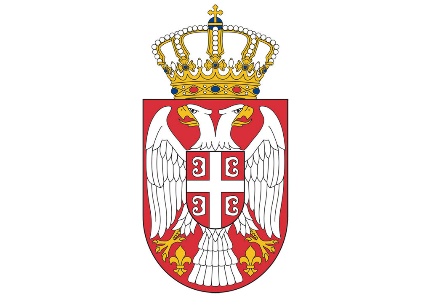 Република СрбијаМИНИСТАРСТВО ЗА РАД, ЗАПОШЉАВАЊЕ, БОРАЧКА И СОЦИЈАЛНА ПИТАЊАНемањина 22–26БеоградПоглављеНазив поглављаСтранаIОпшти подаци о јавној набавци2IIПодаци о предмету јавне набавке3IIIТехничке карактеристике 3IVУслови за учешће у поступку јавне набавке из чл. 75. и 76. Закона и упутство како се доказује испуњеност тих услова23VУпутство понуђачима како да сачине понуду28VIОбразац понуде39VIIМодел уговора42VIIIОбразац структуре ценe са упутством како да се попуни47IXОбразац трошкова припреме понуде48XОбразац изјаве о независној понуди49XIОбразац изјаве о поштовању обавеза из чл. 75. ст. 2. Закона50XIIОбразац о испуњености пословног капацитета51XIIIOбразац  меничног овлашћења 153XIVОбразац меничног овлашћења 254XVИзјава о реализованим услугама551L3VPN услуге за повезивање централне локације у улици Македонска 4 Београд са удаљеним локацијама, минималне брзине од 10 Mb/s симетричноТип 12L3VPN услуге за повезивање удаљених локација са централном локацијом у улици Македонска 4 Београд, минималне брзине од 20/1 Mb/s асиметричноТип 23L3VPN услуге на централној локацији  у улици Македонска 4 Београд, минималне брзине од 300 Mb/s симетричноТип 34L3VPN услуге за повезивање удаљених локација са централном локацијом  у улици Македонска 4 Београд, минималне брзине од 20Mb/s симетричноТип 45L3VPN услуге за повезивање удаљених локација са централном локацијом  у улици Македонска 4 Београд, минималне брзине од 30Mb/s симетричноТип 56Приступ  интернету брзине минимално 100Mb/s симетрично на централној локацији  у улици Македонска 4 БеоградТип 66L3VPN услуге на централној локацији  у улици Македонска 4 Београд, минималне брзине од 300 Mb/s симетричноТип 77Интернет услуге на централној локацији  у улици Македонска 4 Београд, минималне брзине од 100 Mb/s симетричноТип 88L3VPN услуге за повезивање удаљених локација са централном локацијом  у улици Македонска 4 Београд, минималне брзине од 20Mb/s симетричноТип 99L3VPN услуге за повезивање удаљених локација са централном локацијом  у улици Македонска 4 Београд, минималне брзине од 10Mb/s симетричноТип 10Ред. бројУстановаГрадАдресаТип0ЦЕНТРАЛНА ЛОКАЦИЈАБеоградМакедонска 4Тип 31ГЗСРБеоградРуска 4Тип 42ЦЗСРАлександровац29.новембра 9/IIТип 23ЦЗСРАлексинацДр.Буцека 9Тип 14ЦЗСРАранђеловацС.Пенезића 2аТип 25ПЦЗСРТополаМиливоја Јовановића 6Тип 26ЦЗСРАриљеСветог Ахилија 53/2Тип 27ЦЗСРБајина БаштаКнеза Мил. Обреновића 44Тип 28ЦЗСРБаточинаКарађорђева 50Тип 29ПЦЗСРРачаКарађорђева 48Тип 210ПЦЗСРЛаповоРат.Солунског Фронта ббТип 211ЦЗСРБабушницаРатка Павловића 1Тип 212ЦЗСРБела ПаланкаДејана Бранкова 5Тип 213ЦЗСРБлаце3.август ббТип 214ЦЗСРБогатићЈанка Веселиновића 4Тип 115ЦЗСРБојник17.фебруар ббТип 216ЦЗСРБољевацДрагише Перовића 14Тип 217ЦЗСРБорВојске Југославије 11Тип 118ЦЗСРБосилеградббТип 219ЦЗСРБрусОслободилачка ббТип 220ЦЗСРБујановацКарађорђа Петровића ббТип 221ЦЗСРВаљевоСинђелићева 48Тип 122ЦЗСРВелика ПланаПионирска 1Тип 223ЦЗСРВелико ГрадиштеСарајевска 2Тип 224ПЦЗСРГолубацГолубачки трг ббТип 225ЦЗСРВладимирциСветог Саве ббТип 226ЦЗСРВладичин ХанИво Лоле Рибара ббТип 227ЦЗСРВласотинцеНемањина 58Тип 228ПЦЗСРЦрна ТраваббТип 229ЦЗСРВрањеЗадарска 2Тип 130ЦЗСРВрњачка БањаЖике Ваљевића ббТип 131ЦЗСРГаџин ХанМилоша Обилића ббТип 232ЦЗСРГорњи МилановацЛоле Рибара 2Тип 233ЦЗСРДеспотовацМоравска 28Тип 234ЦЗСРДимитровградБалканска 7Тип 235ЦЗСРДољевацббТип 136ЦЗСРЖабариКнеза Милоша 103Тип 237ЦЗСРЖиторађаббТип 238ЦЗСРЗајечарГенерала Ганбете 88Тип 139ЦЗСРЗубин ПотокЈелене Анжујске ббТип 240ЦЗСРИвањицаВ.Стојановића 6Тип 241ЦЗСРКладовоОбилићева ббТип 243ЦЗСРКнићббТип 243ЦЗСРКњажевацКарађорђева 53Тип 244ЦЗСРКоцељеваМ.Глишића 6Тип 245ЦЗСРКосјерићОлге Грбић 4Тип 246ЦЗСРКосовска Каменица (Ранилуг)Ранилуг ббТип 247ЦЗСРКосовска МитровицаЛовћенска 4Тип 248ЦЗСРКрагујевацСветозара Марковића 43Тип 149ЦЗСРКраљевоНас. Моше Пијаде ббТип 150ЦЗСРКрупањМачков камен ббТип 251ЦЗСРКрушевацМилоја Закића 46Тип 152ЦЗСРКуршумлијаТопличка 1Тип 253ЦЗСРКучевоСветог Саве 213Тип 154ЦЗСРЛебанеЦара Душана 70Тип 255ЦЗСРЛепосавићЛепосавић село ббТип 256ЦЗСРЛесковацКосте Стаменковића 6Тип 157ЦЗСРЉигЛ. Спасојевића 8Тип 258ПЦЗСРЛајковацВојводе Мишића 2Тип 259ПЦЗСРМионицаМите Ракића 3Тип 260ЦЗСРЉубовијаМилана Тешића 28Тип 261ЦЗСРЛозницаМ.Бурсаћ 1Тип 162ПЦЗСРГучаРепублике 18Тип 263ЦЗСРМајданпекСветог Саве 57Тип 264ЦЗСРМали ЗворникКраља Петра I 18Тип 265ЦЗСРМало ЦрнићеббТип 266ЦЗСРМедвеђаВасе Смајевића 10Тип 267ЦЗСРМерошинаббТип 268ЦЗСРНеготинСрбе Јовановића 6Тип 269ЦЗСРНишСветозара Марковића 41Тип 470ЦЗСРНова ВарошСветог Саве ббТип 271ЦЗСРНови ПазарСтевана Немање 90Тип 172ЦЗСРОсечинаКарађорђева 117Тип 273ЦЗСРПараћинКрагујевачка 4Тип 174ЦЗСРПетровацСрпских владара 284Тип 275ПЦЗСРЖагубицаПартизанска ббТип 276ЦЗСРПиротБалканска 7Тип 177ЦЗСРПожаревацМоше Пијаде 27Тип 178ЦЗСРПожегаБакулина ббТип 279ЦЗСРПрешевоМаре Лончар 26Тип 280ЦЗСРПрибој12. Јануар 114Тип 181ЦЗСРПријепољеСанџ. Бригада 11Тип 282ЦЗСРПрокупљеТаткова 30Тип 283ЦЗСРРажањПартизанска ббТип 284ЦЗСРРашкаСветог Саве ббТип 285ЦЗСРРековацГлавна ббТип 286ЦЗСРЈагодинаР. Милановић 1Тип 187ЦЗСРСвилајнацСветог Саве 62Тип 288ЦЗСРСврљигХаџићева 10Тип 289ЦЗСРСјеницаКраља Петра I 42Тип 290ЦЗСРСмедеревоКнез Михајлова 29Тип 191ЦЗСРСмедеревска ПаланкаИве Бајазита ббТип 192ЦЗСРСокобањаНемањина ббТип 293ЦЗСРСурдулицаМ.Обилића 1Тип 294ЦЗСРУжицеВидовданска 32аТип 195ЦЗСРТрговиштеКраља Петра I 4Тип 296ЦЗСРТрстеникЖивадина Апостоловића 47Тип 297ЦЗСРТутинБогољуба Ђукића 9Тип 298ЦЗСРЋићевацСветог Саве 19Тип 299ПЦЗСРВарваринУлица слободе ббТип 2100ЦЗСРЋупријаЦара Лазара 89Тип 1101ЦЗСРУб7. Јула 11Тип 2102ЦЗСРЧајетинаЗлатиборска 28Тип 2103ЦЗСРЧачакКнеза Милоша 1Тип 4104ЦЗСРШабацНебојше Јерковића 76Тип 1105ЦЗСРАдаСаве Ковачевића 5Тип 2106ЦЗСРАлибунарСаве Мунћана 3Тип 1107ЦЗСРАпатинС.Милетића 6Тип 1108ЦЗСРБачБачка 4Тип 1109ЦЗСРБачка ПаланкаБлок.Д.Здравља барака ббТип 1110ЦЗСРБачки ПетровацНародне Револуције 7Тип 2111ЦЗСРБачка ТополаПетефи Бригаде 20Тип 2112ПЦЗСРМали ИђошГлавна 32аТип 2113ЦЗСРБела ЦркваД.Бранкова 5Тип 2114ЦЗСРБечејЈована Поповића 56Тип 1115ЦЗСРВршацЗ.Зрењанина 12Тип 1116ЦЗСРЖабаљНиколе Тесле 34Тип 2117ПЦЗСРТителГлавна 14Тип 2118ЦЗСРЖитиштеЦ.Душана 15Тип 2119ЦЗСРЗрењанинТомашевачки друм 13/аТип 1120ЦЗСРИнђијаВојводе Степе 42Тип 1121ЦЗСРКањижаБолманска 10Тип 2122ЦЗСРКикиндаСемлачка 10Тип 1123ЦЗСРКовачицаЦапловићева 17Тип 2124ЦЗСРКовинТрг З.Зрењанина 8Тип 1125ЦЗСРКулаС.Марковића 6Тип 1126ЦЗСРНови БечејПетра Драпшина 6Тип 2127ЦЗСРНови КнежевацСветог Саве 1Тип 2128ЦЗСРНова ЦрњаЈНА 110Тип 2129ЦЗСРНови СадЗ.О.Вука 13Тип 1130ПЦЗСРБеочинОмладинска 54Тип 2131ЦЗСРОџациКнез Михајлова 41Тип 1132ЦЗСРОповоЦапловицова 17Тип 2133ЦЗСРПанчевоФ.Вишњића 16Тип 1134ЦЗСРПећинциС.Бајића 5Тип 2135ЦЗСРПландиштеббТип 2136ЦЗСРРумаЗелезничка 28Тип 1137ПЦЗСРИригЗмај Јовина 61Тип 2138ЦЗСРСентаЗ.Ј.Јовановића 37Тип 1139ЦЗСРСрбобранСветог Саве 15Тип 2140ЦЗСРСечањВожда Карађорђа 71Тип 2141ЦЗСРСомборКарађорђева 4Тип 1142ЦЗСРСремска МитровицаКеј Стевана Дороњског 9Тип 1143ЦЗСРСтара ПазоваЋирила И Методија 18Тип 1144ЦЗСРСуботицаШантићева 27Тип 1145ЦЗСРТемеринНовосадска 403Тип 2146ЦЗСРВрбасМаршала Тита 40Тип 1147ЦЗСРЧокаПотиска 20Тип 2148ЦЗСРШидЛ.Костића 1Тип 1149ЦЗСРШтрпцеШтрпце ббТип 2150ОГЦСРБарајевоСветосавска 87бТип 1151ОГЦСРГроцкаБулевар ослобођења 51Тип 1152ОГЦСРЛазаревацЈанка Стајчића 2аТип 1153ОГЦСРМладеновацЖивомира Савковића 13Тип 1154ОГЦСРНови БеоградТошин Бунар 148Тип 1155ОГЦСРОбреновацШеста 10цТип 1156ОГЦСРПалилулаЦвијићева 110,Београд Тип 1157ОГЦСРРаковицаМишка Крањца 12,БеоградТип 1158ОГЦСРСавски ВенацЛомина 17 ,БеоградТип 1159ОГЦСРСопотКосмајска 8/2 Тип 1160ОГЦСРСтари ГрадГосподар Јевремова 17а, БеоградТип 1161ОГЦСРВождовацАдмирала Вуковића 14, БеоградТип 1162ОГЦСРВрачарМаксима Горког 17а, БеоградТип 1163ОГЦСРЗемунАлександра Дубчека 2, БеоградТип 1164ОГЦСРЗвездараКрфска 7а , БеоградТип 1165ОГЦСРЧукарицаМихаила Валтровића 87б, БеоградТип 1166ОГЦСРСурчинКосовска 2Тип 2166Дом за децу и омладину без родитељског старања "Христина Маркишић" АлексинацТихомира Ђорђевића 2Тип 2167Дом за децу и омладину "Вера Благојевић" Бања КовиљачаВојвођанских бригада ббТип 2168Центар за заштиту одојчади, деце и омладине БеоградЗвечанска 7Тип 1169Центар за социјални рад "Солидарност" Крагујевац, дечији дом "Младост" КрагујевацЧика Матина 5Тип 1170Дом за децу и омладину
 "Јефимија" КрушевацВеселина Николића 51Тип 2171Дом за децу и омладину "Станко Пауновић" НеготинБадњевска 5Тип 2172Дом за децу и омладину 
"Душко Радовић" НишГутенбергова 4аТип 2173Дом за децу и омладину "Петар Радовановић" УжицеНемањина 52Тип 2174Центар за породични смештај - Милошевац, Велика Плана Милошевац,Велика ПланаМоше Пијаде 4Тип 2175Завод за васпитање деце
 и омладине БеоградБулевар Ослобођења 219Тип 1176Завод за васпитање младежи КњажевацБоре Станковића ббТип 1177Завод за васпитање омладине НишБожидарчева 37Тип 1178Центар за породични смештај деце и омладине БеоградБожидара Аџије 17Тип 1179Дом за децу и омладину "Вера Радивојевић"Бела ЦркваЈована Цвијића 1Тип 2180Дом за децу и омладину без род. старања "Споменак" ПанчевоМихајла Обреновића 6Тип 1181Дом за децу и омладину СомборРадоја Домановића 98Тип 2182Установа за децу и омладину СОС - дечије село "Др. Милорад Павловић" - Сремска Каменица, РЈ Омладински дом Сремска КаменицаКаменички парк ббТип 2183Дом за децу и омладину "Колевка" СуботицаЈаше Игњатовића ббТип 1184Установа - Геронтолошки центар Београд, ОЈ дом за инвалидна лицаБеоградАутопут 18Тип 1185Центар за смештај лица и дневни боравак деце и омладине ометене у развоју БеоградС.МарковиЋа 85аТип 2186Социјална установа за лица ометена у развоју "Гвозден Јованчевић" Велики ПоповацВелики ПоповацВелики Поповац ббТип 2187Завод за збрињавање одраслих лица "Мале Пчелице"КрагујевацЉубомира Јовановића ббТип 1188Дом за лица ометена у развоју КулинаКулина ббТип 1189Дом за децу и омладину ометену у менталном развоју СремчицаПлеметинска 2Тип 1190Специјални завод за децу и омладину "Др.Н.Шуменковић" ПетровацСтамница Тип 2191Дом за лица ментално ометена у развоју ТутинПештерска 43Тип 1192Дом за инвалидна лицаДољевацСтари млинТип 2193Дом за смештај одраслих лица ометених у менталном развоју БлацеТрбуњеТип 2194Дом за децу и омладину ометена у развоју ВетерникКнинска 157Тип 1195Дом за лица ометена у менталном развоју "Срце у Јабуци" ЈабукаЈНА 45Тип 2196Дом слепих "Збрињавање" ПанчевоБаваништански пут ббТип 2196Дом слепих "Збрињавање" ПанчевоБаваништански пут ббТип 2196Дом слепих "Збрињавање" ПанчевоБаваништански пут ббТип 2197Дом за лица ометена у менталном развоју "Оттхон" Стара Моравица-Бачка ТоплолаНапредак 12Тип 2198Дом за душевно оболела лица "1.Октобар" Стари Лец,ПландиштеСутјеска 1Тип 1199Дом за душевно оболела лица "Чуруг" ЧуругКраља Петра I 1Тип 2200Установа социјалне заштите геронтолошки центар"Јеленац" АлексинацМомчила Поповића 156Тип 2201Установа - Геронтолошки центар Београд БеоградМарије Бурсаћ 49аТип 1202Установа - Геронтолошки центар Београд, ОЈ Обреновац ОбреновацУзун Миркова 12Тип 1203Установа - Геронтолошки центар Београд, ОЈ дом Младеновац МладеновацФилипа Филиповића 1Тип 1204Геронтолошки центар - Књажевац КњажевацКарађорђева 55Тип 1205Дом за старе и пензионере - ДимитровградДимитровградИве Андрића 36 бТип 2206Геронтолошки центар - Јагодина ЈагодинаБраће Дирак 44Тип 1207Геронтолошки центар - Крагујевац КрагујевацКраља Милана IV/90Тип 1207Геронтолошки центар - Крагујевац КрагујевацКраља Милана IV/90Тип 1207Геронтолошки центар - Крагујевац КрагујевацКраља Милана IV/90Тип 1208Геронтолошки центар - Крушевац КрушевацКосовска 116Тип 2209Дом за смештај и негу старих лица - Прокупље ПрокупљеИвана Словенског 51Тип 2210Геронтолошки центар - Лесковац ЛесковацДелиградска 7Тип 2211Геронтолошки центар - Матарушка Бања Матарушка БањаДрагутина Гвозденовића 53Тип 2212Геронтолошки центар - Ниш НишРадних бригада 15Тип 1213Дом за старе и пензионере - Смедерево СмедеревоСтарца Вујадина 68Тип 2214Дом за пензионере и друга стара лица - Сурдулица СурдулицаСрпских владара ббТип 2215Геронтолошки центар - Шабац ШабацМишарских јунака ббТип 1216Домско одељење за стара лица и пензионере у оквиру центра за социјални рад - Крупањ КрупањМачков камен 2 Тип 2217Домско одељење за пенз.и стара лица - БлацеБлацеСветог Саве ббТип 2218ЦЗСР Брус- Домско оделење за сместај старих и пензионера БрусОслободилачка ббТип 2219ЦЗСР Пожега-Домско одељење за смештај старих и пензионера, ПожегаНемањина ббТип 2220Домско оделење за смештај старих и пензионера при ЦЗСР КучевоКучевоСветог Саве 213Тип 2221Дом за старе и пензионере - Апатин АпатинБеоградска 1Тип 2222Геронтолошки центар - Бачка Паланка Бачка ПаланкаБанатска ббТип 2223Геронтолошки центар - Бечеј БечејСинђелићева 140Тип 2224Геронтолошки центар Врбас ВрбасМаршала Тита 34Тип 2225Геронтолошки центар - Зрењанин ЗрењанинПринципова 22-26Тип 1226Геронтолошки центар - Кикинда КикиндаГенерала Драпшина 99Тип 2227Дом за старе и пензионере - Кула КулаМаршала Тита 99Тип 2228Дом за старе и пензионере - Мол, Ада Мол-АдаЈНА 105Тип 2229Геронтолошки центар - Нови Бечеј Нови БечејМаршала Тита 77Тип 1230Центар за социјални рад "Нови Кнежевац и Чока" са домским одељењем и дневним центром за смештај старих и пензионераНови КнежевацКарађорђева 52-54 Тип 2231Геронтолошки центар - Нови Сад Нови СадФрушкогорска 32Тип 1232Установа за смештај и збрињавање старих лица Геронтолошки центар - Панчево ПанчевоВојвођански булевар 1Тип 1233Геронтолошки центар - "Срем" - Рума РумаПавловаћка 126Тип 1234Геронтолошки центар - Сомбор СомборПрвомајски булевар ббТип 1235Геронтолошки центар социјалне здравствене установе за збрињавање одраслих лица - Суботица СуботицаАлеја М.Тита 31Тип 1236Геронтолошки центар - Кањижа, ОЈ прихватилиште КањижаАлеја кестенова 14Тип 2237Геронтолошки центар - Вршац ВршацБалканска ббТип 2238Дом за негу Суботица27.марта 36Тип 2239Дом за одрасла лица СуботицаЧикош Беле 34Тип 2240Служба неге и помоћи у кући СуботицаЖарка Зрењанина 16Тип 2241Клуб Бајнат СуботицаБраће Радића 59Тип 2242Клуб Центар И СуботицаПетра Драпшина 3Тип 2243Клуб БајмокСуботицаШтросмајерова 13,Тип 2244Клуб Кертварош СуботицаАлексе Шантића 27Тип 2245Дом за децу Дринка ПавловићБеоградул.Косте Главинића бр.14 Тип 2246Дом за студентску и средњошколску децу и омладину БеоградЗвечанска 52 Тип 2247Дом за децу Моша Пијаде БеоградУстаничкој 19 Тип 1248Дом за децу Јован Јовановић Змај БеоградБраце Јерковић 119 Тип 2249Дом за децу Драгутин Филиповић Јуса БеоградРадослава Грујића 17Тип 1250Геронтолошки центар "Јеленац" Алексинац Радна јединица за смештај душевно оболелих одраслих и старих лица, Тешица, АлексинацАлексинацТешицаТип 1251ГЦСРБеоградМасарикова 5Тип 4252МинистарствоБеоградМакедонска 4Тип 6253МинистарствоБеоградНемањина 22-26Тип 5254МинистарствоБеоградТеразије 41Тип 4255МинистарствоБеоградСИВ III Омладинских бригада 1Тип 4256МинистарствоБеоградБулевар уметности 10Тип 4257Инспекција радаСомборТрг Цара Уроша 1Тип 4258Инспекција радаСуботицаТрг Лазара Нешића 1Тип 4259Инспекција радаКикиндаТрг Српских добровољаца 11Тип 4260Инспекција радаНови СадБулевар Михајла Пупина 10Тип 4261Инспекција радаЗрењанинТрг Слободе 10Тип 4262Инспекција радаПанчевоТрг Краља Петра 2-4Тип 4263Инспекција радаСремска МитровицаСв.Димитрија 8Тип 4264Инспекција радаВаљевоКарађорђева 31Тип 4265Инспекција радаШабацГосподар Јевремова 6Тип 4266Инспекција радаКраљевоЈована Сарића 3Тип 4267Инспекција радаКрушевацПана Ђукића 1Тип 4268Инспекција радаНишСтрахинића бана ббТип 4269Инспекција радаБорМоше Пијаде 19Тип 4270Инспекција радаСмедеревоТрг Републике 5Тип 4271Инспекција радаПиротСрпских владара 125Тип 4272Инспекција радаВрањеПети конгрес 1Тип 4273Инспекција радаЛесковацПана Ђукића 9-11Тип 4274Инспекција радаЗајечарГенерала Гамбете 44Тип 4275Инспекција радаУжицеДимитрија Туцовића 52Тип 4276Инспекција радаПожаревацДринска 2Тип 4277Инспекција радаКрагујевацСаве Ковачевића 7Тип 4278Инспекција радаЈагодинаКнегиње Милице 80аТип 4279Инспекција радаЧачакЖупана Страцимира 2Тип 4280Инспекција радаПрокупљеТаткова 2Тип 4281Инспекција радаНеготинТрг Ђ.Станојевића 5/1Тип 4Р.Бр.НазивМестоАдресаТип1МинистарствоБеоградМакедонска 472МинистарствоБеоградМакедонска 483МинистарствоБеоградНемањина 22-2694МинистарствоБеоградТеразије 4195МинистарствоБеоградСИВ III Омладинских бригада 196МинистарствоБеоградБулевар уметности 1097Инспекција радаСомборТрг Цара Уроша 1108Инспекција радаСуботицаТрг Лазара Нешића 1109Инспекција радаКикиндаТрг Српских добровољаца 111010Инспекција радаНови СадБулевар Михајла Пупина 101011Инспекција радаЗрењанинТрг Слободе 101012Инспекција радаПанчевоТрг Краља Петра 2-41013Инспекција радаСремска МитровицаСв.Димитрија 81014Инспекција радаВаљевоКарађорђева 311015Инспекција радаШабацГосподар Јевремова 61016Инспекција радаКраљевоЈована Сарића 31017Инспекција радаКрушевацПана Ђукића 11018Инспекција радаНишСтрахинића бана бб1019Инспекција радаБорМоше Пијаде 191020Инспекција радаСмедеревоТрг Републике 51021Инспекција радаПиротСрпских владара 1251022Инспекција радаВрањеПети конгрес 11023Инспекција радаЛесковацПана Ђукића 9-111024Инспекција радаЗајечарГенерала Гамбете 441025Инспекција радаУжицеДимитрија Туцовића 521026Инспекција радаПожаревацДринска 21027Инспекција радаКрагујевацСаве Ковачевића 71028Инспекција радаЈагодинаКнегиње Милице 80а1029Инспекција радаЧачакЖупана Страцимира 21030Инспекција радаПрокупљеТаткова 21031Инспекција радаНеготинТрг Ђ.Станојевића 5/11032ЦЗСР НишНишСветозара Марковића 411033ГЗСР БеоградБеоградРуска 41034ГЗСР Нови СадНови СадЗ.О.Вука 1310Редни бројЛокацијаНазив сервераУлогаОперативни системСервисиНемањина 221MRZ-N22-AD1Доменски контролерWindows 2003 StandradAD, DNS, File Server, FTP Server2MRZ-N22-FINANSIJEАпликативни сервер за финансијско пословањеWindows 2008SQL, File server3MRZ-N22-FSStorage i File ServerWindows 2008File Server, FTP ServerМакедонска 44MRZ-MAK-AD1Доменски контролерWindows 2008AD, DNS5MRZ-MAK-AD2Доменски контролерWindows 2008AD, DNS6MRZ-MAK-FSStorage i File ServerWindows 2008File Server, FTP Server 7MRZ-MAK-ISA1Proxy Server i NAT FirewallWindows 2003PROXY SERVER8MRZ-MAK-ISA2Proxy Server i NAT FirewallWindows 2003PROXY SERVER9MRZ-MAK-FTP1FTP ServerWindows 2003FTP, File Server10MRZ-MAK-HYPERV1Сервер за вирутелизацијуWindows 2008 HyperVHyperV11MRZ-MAK-HYPERV2Сервер за вирутелизацијуWindows 2008 HyperVHyperV12MRZ-MAK-WSUSСервер за дистрибуцију сигурносих закрпа и софтвераWindows 2008WSUS, NOD32 Server13MRZ-MAK-ESXiСервер за вирутелизацијуVMWare ESXi 5VMWare Virtual host«SIV III», Омладинских бригада 114MRZ-SIV III-DC Доменски контролерWindows 2008AD, DNS, FSТеразије 4115MRZ-T41-ADFile serverWindows 2008FSMала пруга бб Земун16-17MRZ-DANIJELOVA-ESX  1-2Сервери за вирутелизацијуVMWare ESXi 5VMWare Virtual host18MRZ-EMAIL SRVЕмаил серверWindows 2003 Standard Емаил сервер Mdaemon 10.0.3POP3, SMTP, IMAP, IMAP4, WEB19-20MRZ-WEBSRV 1-2Webserver-iCentos 5.5WEB, LAMP21-26MRZ-DILS 1-6Апликативни сервери за ДИЛС апликацијуLinuxWEB27-28MRZ-DILS-TEST 1-2Апликативни сервери за тестну ДИЛС апликацијуLinuxWEB29-36MRZ-DILS-DB 1-8Сервери за базу за ДИЛС апликацијуLinuxDB37Storage 1Продукциони storageСви сервиси везани за Дилс продукциону апликацију као и два сервера за апликацију за дечије додатке као и два сервера за систем борачко инвалидске заштите и емаил, веб и фтп сервер38Storage 2Тестни storageСви сервиси везани за Дилс тестну апликацију тј развојно окружење.Булевар уметности 1039MRZ-BULUME-FSFile serverWindows 2008FSРед.бр.Тип опремеМоделKоличинаНапомена1ServerFujitsu PY BX620 S619Serveri: aplikativni, web, FTP…2Storage systemFujitsu Eternus DX84001Centralni storage sistem3Blade chassisFujitsu PY BX600 S33Blade šasije 4ServerFujitsu D30516Disaster recovery site: Serveri: aplikativni, web, FTP…5Storage systemETERNUS DX84001Disaster recovery storage sistem6Blade chassisFujitsu PY BX600 S33Disaster recovery site: Blade šasije Проценат локација Садржај услугаПондеривише од 80% локација реализовано преко оптичког или бакарног приступа3050-80% локација реализовано преко оптичког или бакарног приступа 20до 50% локација реализовано преко оптичког или бакарног приступа 10Назив понуђача:Адреса понуђача:Матични број понуђача:Порески идентификациони број понуђача (ПИБ):Име особе за контакт:Електронска адреса понуђача (e-mail):Телефон:Телефакс:Број рачуна понуђача и назив банке:Лице овлашћено за потписивање уговораА) САМОСТАЛНО Б) СА ПОДИЗВОЂАЧЕМВ) КАО ЗАЈЕДНИЧКУ ПОНУДУ1)Назив подизвођача:Адреса:Матични број:Порески идентификациони број:Име особе за контакт:Проценат укупне вредности набавке који ће извршити подизвођач:Део предмета набавке који ће извршити подизвођач:2)Назив подизвођача:Адреса:Матични број:Порески идентификациони број:Име особе за контакт:Проценат укупне вредности набавке који ће извршити подизвођач:Део предмета набавке који ће извршити подизвођач:1)Назив учесника у заједничкој понуди:Адреса:Матични број:Порески идентификациони број:Име особе за контакт:2)Назив учесника у заједничкој понуди:Адреса:Матични број:Порески идентификациони број:Име особе за контакт:3)Назив учесника у заједничкој понуди:Адреса:Матични број:Порески идентификациони број:Име особе за контакт:Укупна цена услуге на годишњем нивоу без ПДВ-а Укупна цена услуге на годишњем нивоу са ПДВ-оммесечна цена услуге без ПДВ-а месечна цена услуге без ПДВ-а Рок и начин плаћањаМесечно  у року од 15 дана од пријема правилно испостављених рачуна Добављача и записника у коме ће се констатовати да су услуге које су предмет јавне набавке извршене у складу са Уговором, техничком спецификацијом и достављеном понудом а који ће потписати овлашћено лице Наручиоца. Рок важења понудеОпис ставкецена без ПДВ-ацена са ПДВ-ом123услуга интернета и повезивања свих удаљених локација  у јединствену L3 VNP мрежууслуга Server housingа и hostingaуслуга одржавање интерне доменске инфраструктуреУслуга одржавања Серверске и Storage инфраструктуреУКУПНО:ВРСТА ТРОШКАИЗНОС ТРОШКА У РСДУКУПАН ИЗНОС ТРОШКОВА ПРИПРЕМАЊА ПОНУДЕДатум:М.П.Потпис понуђачаДатум:М.П.Потпис понуђачаР.бр.Назив референтног наручиоцаВрста услугаБрој уговора/рачуна вршених услугаВредност извршених услуга без ПДВ-аукупноукупноукупноукупноНазив референтног наручиоца:Седиште:Улица и број:Телефон:Матични број:ПИБ:Датум и место издавањаовлашћењаМ.П.Дужник - издавалац меницеДатум и место издавањаовлашћењаМ.П.Дужник - издавалац менице